OPĆI PODACIPodaci o naručiteljuHrvatska akademska i istraživačka mreža - CARNETJosipa Marohnića 5, 10 000 ZagrebOIB: 58101996540Tel: 01/6661-616Fax: 01/6661-615www.carnet.hre-skole-nabava@carnet.hrKomunikacija i razmjena informacija između naručitelja i gospodarskih subjekataKontakt: Odjel za podršku poslovanju ustanovee-mail: e-skole-nabava@carnet.hrTel.: 01/6661-616Faks: 01/6661-615Komunikacija i svaka druga razmjena informacija između naručitelja i gospodarskih subjekata može se obavljati isključivo na hrvatskom jeziku putem sustava Elektroničkog oglasnika javne nabave Republike Hrvatske (dalje u tekstu: EOJN) modul Pitanja/ Pojašnjenja dokumentacije o nabavi ili elektroničkom poštom na gore navedenu adresu e-pošte, odnosno kombinacijom tih sredstava.Detaljne upute o načinu komunikacije između gospodarskih subjekata i naručitelja u roku za dostavu ponuda putem sustava EOJN-a dostupne su na stranicama Oglasnika, na adresi: https://eojn.nn.hr.Ako je potrebno, gospodarski subjekti mogu tijekom roka za dostavu ponuda zahtijevati dodatne informacije, objašnjenja ili izmjene u vezi s Dokumentacijom o nabavi. Zahtjev gospodarskog subjekta je dostavljen pravodobno ako je dostavljen najkasnije tijekom šest dana prije roka za dostavu ponuda. Naručitelj će odgovor, dodatne informacije i objašnjenje bez odgode, a najkasnije tijekom četiri dana prije roka određenog za dostavu ponuda, staviti na raspolaganje na isti način i na istim internetskim stranicama kao i osnovnu dokumentaciju bez navođenja podataka o podnositelju zahtjeva. Ako Naručitelj za vrijeme roka za dostavu ponuda mijenja Dokumentaciju o nabavi, osigurat će dostupnost izmjena svim zainteresiranim gospodarskim subjektima na isti način i na istim internetskim stranicama kao i osnovnu dokumentaciju. Ako je potrebno, Naručitelj će izmijeniti ili ispraviti Obavijest o nadmetanju. Dodatne informacije i objašnjenja biti će objavljeni na internetskim stranicama Elektroničkog oglasnika javne nabave - https://eojn.nn.hr .Popis gospodarskih subjekata s kojima je naručitelj u sukobu interesa Gospodarski subjekt s kojim postoji sukob interesa u smislu članaka 76. do 79. Zakona o javnoj nabavi (NN 120/16) (dalje u tekstu: ZJN 2016) je: Kermek d.o.o. Čakovec, OIB: 84577755011,Fakultet elektrotehnike, računarstva i informacijskih tehnologija Osijek, OIB: 95494259952,Slavonska mreža d.o.o., OIB: 87267534621,ŽAGAR, zajednički obrt za usluge, OIB: 14687300665,Institut RT-RK Osijek d.o.o., OIB: 87006187287,Centar kompetencija d.o.o. za istraživanje i razvoj, OIB: 91571971823,POSITOR d.o.o., OIB: 46541052672.Naručitelj će poduzeti prikladne mjere da učinkovito spriječi, prepozna i ukloni sukobe interesa u vezi s predmetnim postupkom javne nabave kako bi se izbjeglo narušavanje tržišnog natjecanja i osiguralo jednako postupanje prema svim gospodarskim subjektima.Predstavnici naručitelja u predmetnom postupku nabave su potpisnici izjave o postojanju, odnosno nepostojanju sukoba interesa sukladno članku 80. stavak 1. ZJN 2016.Podaci o postupku nabaveEvidencijski broj: 40-21-MV-OPOtvoreni postupak javne nabave male vrijednosti na temelju članka 14. ZJN 2016 te sukladno članku 85., 88. i 89. ZJN 2016.			Procijenjena vrijednost nabave iznosi: 1.360.000,00 HRK bez PDV-a.Vrsta ugovora o javnoj nabavi: ugovor o javnoj nabavi radova.Elektronička dražba neće se provoditi.Nije predviđena uspostava dinamičkog sustava nabave.Dostava ponuda u elektroničkom obliku je obvezna sukladno članku 280. stavku 5. ZJN 2016.Savjetovanje sa zainteresiranim gospodarskim subjektima sukladno čl. 198. Zakona o javnoj nabavi: Naručitelj je sukladno članku 198. Zakona o javnoj nabavi proveo savjetovanje sa zainteresiranim gospodarskim subjektima, a koje je trajalo od xx/x/21 do x/x/21 godine. Izvješće o provedenom savjetovanju sa zainteresiranim gospodarskim subjektima objavljeno je u EOJN RH.PODACI O PREDMETU NABAVEOpis predmeta nabavePredmet nabave je nabava radova rekonstrukcije i adaptacije po jedne učionice u 10 škola odabranih u sklopu Poziva za iskaz interesa za uspostavu Regionalnih obrazovnih centara na mrežnoj stranici https://www.e-skole.hr/obrazac-prijave-za-iskaz-interesa-roc/ objavljenog 27. svibnja 2020. godine. Popis lokacija odabranih škola naveden je u točki 2.5..Detaljan opis predmeta nabave te vrsta i opseg radova kao i posebni zahtjevi vezani za izvođenje istih, detaljno su utvrđeni Dodatkom 2. specifikacijom predmeta nabave i Prilogom 1. Troškovnikom koji su sastavni dio ove Dokumentacije o nabavi.CPV oznaka i naziv:45214000-0 - Građevinski radovi na zgradama vezanim za obrazovanje i istraživanje 45262700-8 Adaptacija zgrada 45000000-7 Građevinski radovi 45111300-1 Radovi demontaže 45255400-3 Radovi na montaži 45330000-9 Vodoinstalaterski i sanitarni radovi 45310000-3 Elektroinstalacijski radovi 45351000-2 Strojarski instalaterski radoviPredmet nabave mora biti primjenjiv u tehničkom, pravnom i moralnom smislu te usklađen s Uputama za korisnike sredstava vezano uz informiranje, komunikaciju i vidljivost projekata financiranih u okviru Europskog fonda za regionalni razvoj (EFRR), Europskog socijalnog fonda (ESF) i Kohezijskog fonda (KF) za razdoblje 2014.-2020.  dostupnima na: www.strukturnifondovi.hr/vazni-dokumenti.Kontekst postupka ove javne nabaveProjekt e-Škole dio je sveobuhvatnog programa modernizacije hrvatskog školskog sustava naziva “e-Škole: Cjelovita informatizacija procesa poslovanja škola i nastavnih procesa u svrhu stvaranja digitalno zrelih škola za 21. stoljeće”. Opći cilj programa e-Škole pridonosi jačanju kapaciteta osnovnoškolskog i srednjoškolskog obrazovnog sustava, s ciljem osposobljavanja učenika za tržište rada, daljnje školovanje i cjeloživotno učenje. Program e-Škole se provodi kroz sljedeće:Pilot projekt „e-Škole: Uspostava sustava razvoja digitalno zrelih škola (pilot -projekt)" u razdoblju od 1. ožujka 2015. godine do 31. kolovoza 2018. godine u koji je bilo uključeno 151 škola diljem Hrvatske, Drugu fazu provedbe programa koja je planirana u trajanju od 1. rujna 2018. godine do kraja 2022. godine.Nositelj projekta je Hrvatska akademska i istraživačka mreža - CARNET. Mjerodavno tijelo koje je nadležno CARNET-u je Ministarstvo znanosti i obrazovanja kojemu je nadležna Vlada RH. Projekt se financira sredstvima iz Europskog fonda za regionalni razvoj (EFRR) u sklopu Operativnog programa ''Konkurentnost i kohezija'' (OPKK) i iz Europskog socijalnog fonda (ESF) u sklopu Operativnog programa ''Učinkoviti ljudski potencijali'' (OPULJP) te je iz tog razloga projekt podijeljen na Projekt A (sufinanciran sredstvima EFRR) i Projekt B (sufinanciran sredstvima ESF).

“e-Škole: Cjelovita informatizacija procesa poslovanja škola i nastavnih procesa u svrhu stvaranja digitalno zrelih škola za 21. stoljeće”. – II.faza programaDruga faza provedbe projekta e-Škole i u okviru nje predviđene aktivnosti razvijaju se na temelju rezultata pilot projekta „e-Škole: Uspostava sustava razvoja digitalno zrelih škola (pilot -projekt)". U sklopu pilot projekta je sudjelovala 151 škola, te se isti provodio od 1. ožujka 2015. godine do 31. kolovoza 2018. godine. Predviđeno trajanje provedbe II. faze programa je do kraja 2022. godine, s vrijednošću većom od 1,3 milijarde kuna. e-Škole su digitalno zrele škole, spojene brzom internet vezom, visoko opremljene adekvatnom IKT opremom te visokom  razinom automatizacije poslovnih i edukacijskih procesa. Zaposlenici u takvim školama su digitalno kompetentni, a učenici se potiču i uče da sami postanu digitalno kompetentni. Zaposlenici i učenici svakodnevno koriste IKT opremu u svrhu obrazovanja, uključujući, ali ne i ograničavajući se, na korištenje edukacijskih aplikacija i digitalnih obrazovnih sadržaja, osiguravajući na taj način da današnji učenici postanu konkurentni na tržištu rada sutrašnjice. Nastavno na navedeno, u digitalno zrelim školama adekvatna uporaba informacijske i komunikacijske tehnologije (IKT) doprinosi sljedećim važnim aspektima:učinkovitom i transparentnom upravljanju školom; razvoju digitalno kompetentnih nastavnika spremnijih za primjenu inovacija u vlastitim pedagoškim praksama;razvoju digitalno kompetentnih učenika spremnijih za nastavak školovanja i konkurentnijima na tržištu rada (indirektni cilj).Grupe predmeta nabavePredmet nabave nije podijeljen u grupe.Dozvoljeno je nuditi isključivo cjelokupan predmet nabave. Predmet nabave nije podijeljen na grupe s obzirom na to da bi tehnička složenost podjele potencijalno mogla narušiti uspješnost izvršenja ugovora u slučaju potrebe koordinacije većeg broja različitih ugovaratelja.Količina predmeta nabave Opseg i količina predmeta nabave okvirna je i navedena je u Prilogu 1. Troškovnik koji čini sastavni dio ove Dokumentacije. Naručitelj se ne obvezuje na realizaciju navedenog opsega i količine u cijelosti. Stvarna realizacija ovisi o potrebama naručitelja, te može biti veća ili manja od navedenih predviđenih (okvirnih) količina. Plaćanja će se vršiti prema stvarno izvršenim radovima.Tehničke specifikacije i troškovnikTehničke specifikacije opisane su u točki 2.1.Opis predmeta nabave i Prilozima 1. Troškovnik. i Dodatak 2. Specifikacija predmeta nabave.Troškovnik je zaseban dokument u .xlsx formatu koji je Naručitelj stavio na raspolaganje potencijalnim ponuditeljima, a objavljen je u Elektroničkom oglasniku javne nabave Republike Hrvatske, te čini sastavni dio ove Dokumentacije. Ponuditelj će, sukladno priloženoj tablici, iskazati jediničnu cijenu kako je prikazano u troškovniku. Jedinične cijene navode se decimalnim brojem s decimalnim zarezom i 2 (dva) decimalna mjesta. U jedinične cijene moraju biti uračunati svi troškovi i popusti bez PDV-a. Ponuditelj je u svojoj ponudi dužan koristiti .xlsx predloške koji je Naručitelj stavio na raspolaganje. Ponuditelj je dužan u cijelosti ispuniti troškovnike stavljene na raspolaganje. Nije dopušteno mijenjanje ili korigiranje pojedinih stavki troškovnika. Mjesto izvršenja ugovora Mjesto izvršenja ugovora nalazi se na sljedećim lokacijama:Geodetska škola (Avenija Većeslava Holjevca 15, 10020 Zagreb)Gimnazija i strukovna škola Bernardina Frankopana (Struga 3, 47300 Ogulin)Osnovna škola Brodarica (Gomljanik 100, 22010 Brodarica)Osnovna škola Dragutina Tadijanovića (204. Vukovarske brigade 24A, 32000 Vukovar)Osnovna škola Petra Preradovića (Trg Petra Preradovića 1, 23000 Zadar)Osnovna škola Popovača (Vinogradska 15, 44317 Popovača)Osnovna škola Stjepana Radića Brestovec Orehovički (Brestovec Orehovički 40, 49228 Brestovec Orehovički)Osnovna škola Vidikovac (Vladimira Nazora 49, 52100 Pula)Srednja poljoprivredna i tehnička škola Opuzen (Trg Opuzenske bojne 5, 20355, Opuzen)Srednja škola “Ivan Seljanec” Križevci (Trg svetog Florijana 14b, 48260 Križevci)Nadalje, prema potrebama naručitelja, sastanci i druge aktivnosti u sklopu ovog predmeta nabave održavat će se u sjedištu naručitelja, Josipa Marohnića 5, 10000 Zagreb ili City Plaza, Slavonska avenija 6 (2. kat), 10000 Zagreb ili na drugom mjestu prema potrebi naručitelja. U vrijeme COVID-19 pandemije, sastanci će se održavati on-line putem dogovorenog komunikacijskog alata.Ponuditelji mogu uputiti zahtjev Naručitelju da izvrše obilazak lokacija na kojima je potrebno izvršiti radove iz ovog predmeta nabave šest dana prije dana otvaranja ponuda. Rok početka i završetka izvršenja ugovoraU skladu sa člankom 307. ZJN 2016, smatra se da je ugovor o javnoj nabavi sklopljen na dan izvršnosti odluke o odabiru, osim ako Naručitelj za preuzimanje obveza mora imati suglasnost drugog tijela u kojem slučaju se smatra da je ugovor sklopljen na dan pribavljanja suglasnosti. Naručitelj u ovom postupku nabave ima obvezu pribavljanja suglasnosti drugog tijela za preuzimanje obveza sukladno Uredbi o osnivanju Hrvatske akademske i istraživačke mreže – CARNET (NN 23/15).Ugovor o javnoj nabavi ugovorne strane će sklopiti u pisanom obliku u roku od 30 dana od izvršnosti odluke o odabiru odnosno u roku od 30 dana od dana pribavljanja suglasnosti potrebne u skladu s člankom 307. stavkom 4. ZJN 2016.Početak izvršenja ugovora nastupa sklapanjem ugovora o javnoj nabavi. Ugovor o javnoj nabavi stupa na snagu s danom potpisa obje ugovorne strane te se sklapa na razdoblje od dana početka ugovornih obveza do isteka roka od 6 mjeseci.Naručitelj predviđa da je navedeno razdoblje dovoljno za izvršenje radova na svim lokacijama. Unutar navedenog razdoblja realizacije ugovora, odabrani ponuditelj mora izvesti sve radove koji su predmet nabave.Naručitelj će plaćanje izvršavati na temelju računa dostavljenog od strane odabranog ponuditelja nakon završetka isporuke izvedenih radova na pojedinoj lokaciji i potpisivanja Primopredajnog zapisnika. Naručitelj će plaćanje izvršiti u roku od 30 dana od primitka ispravnog računa, a sve u skladu s pravilima financijskog poslovanja korisnika državnog proračuna.Po urednoj isporuci izvedenih radova te tehničke dokumentacije tražene Troškovnikom iz Priloga 1. specificiranih nalogom Naručitelja, Naručitelj i odabrani ponuditelj potpisat će i datirati Primopredajni zapisnik za izvedene radove i ugrađenu opremu. Potpisom odgovarajućeg Primopredajnog zapisnika od strane Naručitelja smatra se da je odabrani ponuditelj uredno izvršio tražene radove specificirane nalogom Naručitelja, te da je isporučena oprema prešla u vlasništvo Naručitelja.Gospodarski subjekt je obvezan tijekom izvršenja ugovora o javnoj nabavi pridržavati se primjenjivih obveza u području prava okoliša, socijalnog i radnog prava, uključujući kolektivne ugovore, a osobito obvezu isplate ugovorene plaće, ili odredaba međunarodnog prava okoliša, socijalnog i radnog prava navedenim u Prilogu XI. Zakona, sukladno čl.4, st. 4 Zakona o javnoj nabavi (NN 120/16).Komunikacija između Naručitelja i odabranog Ponuditelja odvijat će se putem elektroničke pošte, videokonferencijskih alata i telefona.Opcije i moguća obnavljanja ugovoraNije primjenjivo.Izmjene ugovora o nabaviNaručitelj i odabrani ponuditelj smiju izmijeniti ugovor o javnoj nabavi tijekom njegova trajanja bez provođenja novog postupka javne nabave samo u skladu s odredbama članaka 315. – 320. ZJN 2016.Izmjene ugovora o nabavi ne smiju imati za posljedicu izmjenu cjelokupne prirode ugovora koja se odnosi na predmet nabave opisan u točki 2.1. ove Dokumentacije o nabavi.Na izmjene ugovora se primjenjuju odredbe članaka 314.-321. ZJN 2016.Izmjene ugovora o javnoj nabavi tijekom njegova trajanja bez provođenja novog postupka javne nabave moguće su radi nabave dodatnih radova i roba od prvotnog ugovaratelja koji su se pokazali potrebnim, a nisu bili uključeni u prvotnu nabavu, ako promjena ugovaratelja:1. nije moguća zbog ekonomskih ili tehničkih razloga, kao što su zahtjevi za među zamjenjivošću i interoperabilnošću s postojećom opremom, uslugama ili instalacijama koje su nabavljene u okviru prvotne nabave, i2. prouzročila bi značajne poteškoće ili znatno povećavanje troškova za javnog naručitelja.Svako povećanje cijene ne smije biti veće od 30% vrijednosti prvotnog ugovora.Izmjene ugovora o javnoj nabavi tijekom njegova trajanja moguća su bez provođenja novog postupka javne nabave ako su kumulativno ispunjeni sljedeći uvjeti:1. do potrebe za izmjenom došlo je zbog okolnosti koje pažljiv javni naručitelj nije mogao predvidjeti2. izmjenom se ne mijenja cjelokupna priroda ugovora3. svako povećanje cijene nije veće od 30% vrijednosti prvotnog ugovora.Ako je učinjeno nekoliko uzastopnih izmjena, ograničenje od 30% vrijednosti prvotnog ugovora procjenjuje se na temelju neto kumulativne vrijednosti svih uzastopnih izmjena.Izmjene ugovora o javnoj nabavi tijekom njegova trajanja bez provođenja novog postupka javne nabave moguće su ako izmjene, neovisno o njihovoj vrijednosti, nisu značajne u smislu članka 321. ZJN 2016.Izmjene ugovora o javnoj nabavi tijekom njegova trajanja bez provođenja novog postupka javne nabave moguće su ako su kumulativno ispunjeni sljedeći uvjeti:1. vrijednost izmjene manja je od europskih pragova iz članka 13. ZJN 20162. vrijednost izmjene manja je od 10 % prvotne vrijednosti ugovora o javnoj nabavi robe ili usluga, odnosno manja je od 15 % prvotne vrijednosti ugovora o javnoj nabavi radova3. izmjena ne mijenja cjelokupnu prirodu ugovora.Sukladno članku 315. ZJN 2016 Naručitelj opisuje razloge zbog kojih bi moglo doći do izmjene ugovora:Rok na koji se sklapa ugovor može se produljiti zbog sljedećih razloga:a)  u slučajevima u kojima je odabrani ponuditelj zbog više sile ili drugog događaja koji ima značenje promijenjenih okolnosti nastalih nakon sklapanja Ugovora, koje se nisu mogle predvidjeti, bio spriječen izvršiti obveze koje čine predmet ugovora o nabavi,b) zbog bilo kojeg kašnjenja kojeg je uzrokovao Naručitelj ili osobe za koje on odgovara,c)  kada izvršenje u roku nije moguće zbog bilo kojeg drugog razloga, a za isto nije odgovoran odabrani ponuditelj niti osobe za koje on odgovarad) uslijed produženja programa e-Škole. U navedenom slučaju nastupom okolnosti koje uvjetuju nužnost produžetka roka ugovora, odabrani Ponuditelj je dužan dostaviti detaljno pisano obrazloženje Naručitelju i ishoditi produljenje odmah po saznanju za okolnost koja je uzrokovala nužnost produžetka roka ugovora. Ako odabrani ponuditelj ne obavijesti na vrijeme Naručitelja o potrebi produljenja roka i ne dobije njegovo odobrenje, produljenje se neće uvažiti. U slučaju da je nastup okolnosti prouzrokovan od strane Naručitelja, Naručitelj će u primjerenom roku o tome obavijestiti odabranog ponuditelja. Uvećanje ugovorenog iznosaUkoliko se tijekom provedbe ugovora utvrde razlozi zbog kojih je potrebno povećati ukupan iznos prvotnog ugovora od 15% prvotne vrijednosti ugovora o javnoj nabavi radova, te ako ista ne mijenja cjelokupnu prirodu ugovora, izmjena ugovora će se provesti u skladu sa čl. 320. ZJN 2016.Vrijednost izmjene manja je od europskih pragova iz članka 13. ZJN 2016. Do povećanja ukupnog iznosa i produženja roka trajanja može doći uslijed: nastanka nepredvidivih troškova koji se potencijalno mogu otkriti prilikom izvođenja radova, nastanka promjena u planiranim radovima, ukazivanjem potrebe za dodatnim radovima, nedostupnosti pristupu lokaciji. Zamjena stručnjakaNaručitelj određuje da je dopušteno izvršiti zamjenu stručnjaka čija su imena navedena u ugovoru o javnoj nabavi pod sljedećim uvjetima:ako predloženi stručnjak ima najmanje stručnu sposobnost kako je propisano u ovoj Dokumentaciji,Odabrani ponuditelj dužan je na vlastitu inicijativu predložiti zamjenu u slučajevima:u slučaju planiranog odsustva (npr. zbog korištenja rodiljnog ili roditeljskog dopusta, itd),u slučaju smrti, bolesti ili nesreće,ako zamjena odobrenog stručnjaka postane nužna zbog bilo kojeg drugog razloga na koju odabrani ponuditelj nema utjecaj (npr. ostavka, itd).Zamjenu stručnjaka čije je ime navedeno u ugovoru, odabrani ponuditelj mora predložiti u roku od 5 dana od prvog dana njegovog odsustva. Naručitelj mora odobriti ili odbiti predloženu zamjenu u roku od 7 dana. Ako odabrani ponuditelj u navedenom roku ne predloži zamjenu ili izvrši zamjenu bez prethodnog odobrenja Naručitelja, Naručitelj zadržava pravo raskida ugovora i naplate jamstva za uredno ispunjenje ugovora. Naručitelj zadržava pravo zahtijevati zamjenu stručnjaka ako stručnjak opetovano propušta izvršavati ugovorne obveze.Ugovorna strana koja podnosi zahtjev za zamjenom stručnjaka u pisanom zahtjevu mora navesti opravdan razlog za njegovu zamjenu.Sve eventualne troškove povezane sa zamjenom stručnjaka snosi odabrani ponuditelj.OSNOVE ZA ISKLJUČENJE GOSPODARSKOG SUBJEKTAObvezne osnove za isključenje gospodarskog subjektaTemeljem čl. 251. ZJN 2016 naručitelj će isključiti gospodarskog subjekta iz postupka javne nabave ako utvrdi da:je gospodarski subjekt koji ima poslovni nastan u Republici Hrvatskoj ili osoba koja je član upravnog, upravljačkog ili nadzornog tijela ili ima ovlasti zastupanja, donošenja odluka ili nadzora toga gospodarskog subjekta i koja je državljanin Republike Hrvatske pravomoćnom presudom osuđena za:sudjelovanje u zločinačkoj organizaciji, na temelju:članka 328. (zločinačko udruženje) i članka 329. (počinjenje kaznenog djela u sastavu zločinačkog udruženja) Kaznenog zakona,članka 333. (udruživanje za počinjenje kaznenih djela), iz Kaznenog zakona (»Narodne novine«, br. 110/97., 27/98., 50/00., 129/00., 51/01., 111/03., 190/03., 105/04., 84/05., 71/06., 110/07., 152/08., 57/11., 77/11. i 143/12),korupciju, na temelju:članka 252. (primanje mita u gospodarskom poslovanju), članka 253. (davanje mita u gospodarskom poslovanju), članka 254. (zlouporaba u postupku javne nabave), članka 291. (zlouporaba položaja i ovlasti), članka 292. (nezakonito pogodovanje), članka 293. (primanje mita), članka 294. (davanje mita), članka 295. (trgovanje utjecajem) i članka 296. (davanje mita za trgovanje utjecajem) Kaznenog zakona,članka 294.a (primanje mita u gospodarskom poslovanju), članka 294.b (davanje mita u gospodarskom poslovanju), članka 337. (zlouporaba položaja i ovlasti), članka 338. (zlouporaba obavljanja dužnosti državne vlasti), članka 343. (protuzakonito posredovanje), članka 347. (primanje mita) i članka 348. (davanje mita) iz Kaznenog zakona (»Narodne novine«, br. 110/97., 27/98., 50/00., 129/00., 51/01., 111/03., 190/03., 105/04., 84/05., 71/06., 110/07., 152/08., 57/11., 77/11. i 143/12),prijevaru, na temelju:članka 236. (prijevara), članka 247. (prijevara u gospodarskom poslovanju), članka 256. (utaja poreza ili carine) i članka 258. (subvencijska prijevara) Kaznenog zakona,članka 224. (prijevara), članka 293. (prijevara u gospodarskom poslovanju) i članka 286. (utaja poreza i drugih davanja) iz Kaznenog zakona (»Narodne novine«, br. 110/97., 27/98., 50/00., 129/00., 51/01., 111/03., 190/03., 105/04., 84/05., 71/06., 110/07., 152/08., 57/11., 77/11. i 143/12),terorizam ili kaznena djela povezana s terorističkim aktivnostima, na temelju:članka 97. (terorizam), članka 99. (javno poticanje na terorizam), članka 100. (novačenje za terorizam), članka 101. (obuka za terorizam) i članka 102. (terorističko udruženje) Kaznenog zakona,članka 169. (terorizam), članka 169.a (javno poticanje na terorizam) i članka 169.b (novačenje i obuka za terorizam) iz Kaznenog zakona (»Narodne novine«, br. 110/97., 27/98., 50/00., 129/00., 51/01., 111/03., 190/03., 105/04., 84/05., 71/06., 110/07., 152/08., 57/11., 77/11. i 143/12),pranje novca ili financiranje terorizma, na temelju:članka 98. (financiranje terorizma) i članka 265. (pranje novca) Kaznenog zakonačlanka 279. (pranje novca) iz Kaznenog zakona (»Narodne novine«, br. 110/97., 27/98., 50/00., 129/00., 51/01., 111/03., 190/03., 105/04., 84/05., 71/06., 110/07., 152/08., 57/11., 77/11. i 143/12),dječji rad ili druge oblike trgovanja ljudima, na temelju:članka 106. (trgovanje ljudima) Kaznenog zakona,članka 175. (trgovanje ljudima i ropstvo) iz Kaznenog zakona (»Narodne novine«, br. 110/97., 27/98., 50/00., 129/00., 51/01., 111/03., 190/03., 105/04., 84/05., 71/06., 110/07., 152/08., 57/11., 77/11. i 143/12), ilije gospodarski subjekt koji nema poslovni nastan u Republici Hrvatskoj ili osoba koja je član upravnog, upravljačkog ili nadzornog tijela ili ima ovlasti zastupanja, donošenja odluka ili nadzora toga gospodarskog subjekta i koja nije državljanin Republike Hrvatske pravomoćnom presudom osuđena za kaznena djela iz točke 1. podtočaka od a) do f) ove točke i za odgovarajuća kaznena djela koja, prema nacionalnim propisima države poslovnog nastana gospodarskog subjekta, odnosno države čiji je osoba državljanin, obuhvaćaju razloge za isključenje iz članka 57. stavka 1. točaka od (a) do (f) Direktive 2014/24/EU.Javni naručitelj će isključiti gospodarskog subjekta u bilo kojem trenutku tijekom postupka javne nabave ako utvrdi da postoje osnove za isključenje iz točke 3.1.1. ove dokumentacije o nabavi.Gospodarski subjekt kod kojeg su ostvarene osnove za isključenje može Naručitelju dostaviti dokaze o mjerama koje je poduzeo kako bi dokazao svoju pouzdanost bez obzira na postojanje relevantne osnove za isključenje. Poduzimanje mjera gospodarski subjekt dokazuje:1. plaćanjem naknade štete ili poduzimanjem drugih odgovarajućih mjera u cilju plaćanja naknade štete prouzročene kaznenim djelom ili propustom,2. aktivnom suradnjom s nadležnim istražnim tijelima radi potpunog razjašnjenja činjenica i okolnosti u vezi s kaznenim djelom ili propustom,3. odgovarajućim tehničkim, organizacijskim i kadrovskim mjerama radi sprječavanja daljnjih kaznenih djela ili propusta.Mjere koje je poduzeo gospodarski subjekt ocjenjuju se uzimajući u obzir težinu i posebne okolnosti kaznenog djela ili propusta te je obvezan obrazložiti razloge prihvaćanja ili neprihvaćanja mjera. Naručitelj neće isključiti gospodarskog subjekta iz postupka javne nabave ako je ocijenjeno da su poduzete mjere primjerene.Gospodarski subjekt kojem je pravomoćnom presudom određena zabrana sudjelovanja u postupcima javne nabave nema pravo korištenja mogućnosti do isteka roka zabrane u državi u kojoj je presuda na snazi. Razdoblje isključenja gospodarskog subjekta kod kojeg su ostvarene osnove za isključenje iz postupka javne nabave je pet godina od dana pravomoćnosti presude, osim ako pravomoćnom presudom nije određeno drukčije.Za potrebe utvrđivanja okolnosti iz ove točke, gospodarski subjekt u ponudi dostavlja:ispunjeni ESPD obrazac (Dio III. Osnove za isključenje, Odjeljak A: Osnove povezane s kaznenim presudama) za sve gospodarske subjekte u ponudi.Kao dokaz da ne postoje osnove za isključenje Naručitelj će prihvatiti ažurirani popratni dokument:izvadak iz kaznene evidencije ili drugog odgovarajućeg registra ili, ako to nije moguće, jednakovrijedni dokument nadležne sudske ili upravne vlasti u državi poslovnog nastana gospodarskog subjekta, odnosno državi čiji je osoba državljanin, kojim se dokazuje da ne postoje osnove za isključenje.Ako se u državi poslovnog nastana gospodarskog subjekta, odnosno državi čiji je osoba državljanin ne izdaju navedeni dokumenti odnosno ako ne obuhvaćaju sve okolnosti iz članka 251. stavka 1. ZJN 2016, oni mogu biti zamijenjeniizjavom pod prisegom ili, ako izjava pod prisegom prema pravu dotične države ne postoji, izjavom davatelja s ovjerenim potpisom kod nadležne sudske ili upravne vlasti, javnog bilježnika ili strukovnog ili trgovinskog tijela u državi poslovnog nastana gospodarskog subjekta, odnosno državi čiji je osoba državljanin.Napomena: navedeni dokumenti se dostavljaju za gospodarske subjekte i svaku osobu koja je član upravnog, upravljačkog ili nadzornog tijela ili ima ovlasti zastupanja, donošenja odluka ili nadzora tog gospodarskog subjekta. U skladu s člankom 20. stavak 12. Pravilnika o dokumentaciji o nabavi te ponudi u postupcima javne nabave (NN 65/17, NN 75/20), Izjavu iz članka 265. stavka 2. u vezi s člankom 251. stavkom 1. ZJN 2016 može dati osoba po zakonu ovlaštena za zastupanje gospodarskog subjekta za gospodarski subjekt i za sve osobe koje su članovi upravnog, upravljačkog ili nadzornog tijela ili imaju ovlasti zastupanja, donošenja odluka ili nadzora gospodarskog subjekta.Gospodarski subjekt koji ima poslovni nastan u Republici Hrvatskoj odnosno osoba koja je državljanin Republike Hrvatske dostavlja izjavu s ovjerenim potpisom kod javnog bilježnika. Naručitelj će sam izvršiti provjeru predmetnog kriterija putem dostupnih baza podataka, a ako izvršenje provjere nije moguće naručitelj će kao ažurirani popratni dokument tražiti dokaz od ponuditelja koji je podnio ekonomski najpovoljniju ponudu osim u slučaju ako već ne posjeduje te dokumente, pri čemu će se dokaz zatražiti u primjerenom roku, ne kraćem od 5 dana. Temeljem čl. 252. ZJN 2016 naručitelj će isključiti gospodarskog subjekta iz postupka javne nabave ako utvrdi da gospodarski subjekt nije ispunio obveze plaćanja dospjelih poreznih obveza i obveza za mirovinsko i zdravstveno osiguranje:u Republici Hrvatskoj, ako gospodarski subjekt ima poslovni nastan u Republici Hrvatskoj, iliu Republici Hrvatskoj ili u državi poslovnog nastana gospodarskog subjekta, ako gospodarski subjekt nema poslovni nastan u Republici Hrvatskoj.Iznimno od točke 3.1.2. ove dokumentacije o nabavi, javni naručitelj neće isključiti gospodarskog subjekta iz postupka javne nabave ako mu sukladno posebnom propisu plaćanje obveza nije dopušteno ili mu je odobrena odgoda plaćanja.Za potrebe utvrđivanja okolnosti iz ove točke, gospodarski subjekt u ponudi dostavlja: ispunjeni ESPD obrazac (Dio III. Osnove za isključenje, Odjeljak B: Osnove povezane s plaćanjem poreza ili doprinosa za socijalno osiguranje) za sve gospodarske subjekte u ponudi.Kao dovoljan dokaz da ne postoje osnove za isključenje iz ove točke naručitelj će prihvatiti ažurirani popratni dokument:Potvrdu porezne uprave ili drugog nadležnog tijela u državi poslovnog nastana gospodarskog subjekta kojom se dokazuje da ne postoje osnove za isključenje.Ako se u državi poslovnog nastana gospodarskog subjekta, odnosno državi čiji je osoba državljanin ne izdaju navedeni dokumenti ili ako ne obuhvaćaju sve okolnosti iz članka 252. stavka 1. ZJN 2016, oni mogu biti zamijenjeni:izjavom pod prisegom ili ako izjava pod prisegom prema pravu dotične države ne postoji, izjavom davatelja s ovjerenim potpisom kod nadležne sudske ili upravne vlasti, javnog bilježnika ili strukovnog ili trgovinskog tijela u državi poslovnog nastana gospodarskog subjekta, odnosno državi čiji je osoba državljanin.Sukladno članku 221. stavku 1. i članku 222. stavku 1. točki 3. ZJN 2016, odredba iz ove točke 3.1.2. odnosi se i na podugovaratelje.U skladu s čl. 255. ZJN 2016, gospodarski subjekt kod kojeg su ostvarene osnove za isključenje iz članka 251. stavka 1. ZJN 2016. može javnom naručitelju dostaviti dokaze o mjerama koje je poduzeo kako bi dokazao svoju pouzdanost bez obzira na postojanje relevantne osnove za isključenje (samokorigiranje). U tu svrhu gospodarski subjekt u ESPD obrascu, u dijelu III: Osnove za isključenje, pod A: OSNOVE POVEZANE S KAZNENIM PRESUDAMA, navodi da li je poduzeo mjere iz čl. 255. st. 2. ZJN 2016 kako bi dokazao svoju pouzdanost bez obzira na postojanje relevantne osnove za isključenje, te opisuje poduzete mjere vezano uz „samokorigiranje“. U cilju dokazivanja poduzetih mjera, ponuditelj kao ažurirane popratne dokumente dostavlja dokaze o mjerama koje je poduzeo. Javni naručitelj neće isključiti gospodarskog subjekta iz postupka javne nabave ako ocijeni da su poduzete mjere primjerene.Odredbe iz poglavlja 3. OSNOVE ZA ISKLJUČENJE GOSPODARSKOG SUBJEKTA, utvrđuju se: u slučaju zajednice gospodarskih subjekata (ponuditelja), za sve članove zajednice gospodarskih subjekata pojedinačno, ako se gospodarski subjekt oslanja na sposobnost drugih subjekata, za svakog subjekta na čiju se sposobnost gospodarski subjekt oslanja pojedinačno sukladno članku 275. ZJN 2016,ako gospodarski subjekt namjerava dati dio ugovora o javnoj nabavi u podugovor jednom ili više podugovaratelja, za svakog podugovaratelja pojedinačno sukladno članku 221. stavku 1. ZJN 2016 utvrđuju se osnove za isključenje iz članka 252. stavka 1. ZJN 2016 (obveze plaćanja dospjelih poreznih obveza i obveza za mirovinsko i zdravstveno osiguranje).Naručitelj će sam izvršiti provjeru predmetnog kriterija putem dostupnih baza podataka, a ako izvršenje provjere nije moguće naručitelj će kao ažurirani popratni dokument tražiti dokaz od ponuditelja koji je podnio ekonomski najpovoljniju ponudu osim u slučaju ako već ne posjeduje te dokumente, pri čemu će se dokaz zatražiti u primjerenom roku, ne kraćem od 5 dana. KRITERIJI ZA ODABIR GOSPODARSKOG SUBJEKTA (UVJETI SPOSOBNOSTI)Sposobnost za obavljanje profesionalne djelatnosti, tehničku i stručnu sposobnost gospodarski subjekti dokazuju sukladno kriterijima i uvjetima sposobnosti navedenim u ovoj točki Dokumentacije o nabavi. Uvjeti sposobnosti za obavljanje profesionalne djelatnostiGospodarski subjekt mora dokazati svoj upis u sudski, obrtni, strukovni ili drugi odgovarajući registar u državi njegova poslovnog nastana.Za potrebe utvrđivanja okolnosti iz ove točke, gospodarski subjekt u ponudi dostavlja:ispunjeni ESPD obrazac (Dio IV. Kriteriji za odabir, Odjeljak A: Sposobnost za obavljanje profesionalne djelatnosti).Kao dovoljan dokaz sposobnosti za obavljanje profesionalne djelatnosti gospodarskog subjekta iz ove točke dokumentacije o nabavi naručitelj će prihvatiti ažurirani popratni dokument:izvadak iz sudskog, obrtnog, strukovnog ili drugog odgovarajućeg registra države njegova poslovnog nastana.Naručitelj će sam izvršiti provjeru predmetnog kriterija putem dostupnih baza podataka, a ako izvršenje provjere nije moguće naručitelj će kao ažurirani popratni dokument tražiti dokaz od ponuditelja koji je podnio ekonomski najpovoljniju ponudu osim u slučaju ako već ne posjeduje te dokumente. Tehnička i stručna sposobnostNaručitelj kao uvjete tehničke i stručne sposobnosti ponuditelja određuje iskustvo ponuditelja i potrebne ljudske resurse.Za potrebe utvrđivanja okolnosti iz ove točke Dokumentacije gospodarski subjekt u ponudi dostavlja: ispunjeni ESPD obrazac (Dio IV. Kriterij za odabir, Odjeljak C: Tehnička i stručna sposobnost: točka 1a, 6 i 10).Tehnička sposobnostZa potrebe utvrđivanja okolnosti iz ove točke Dokumentacije gospodarski subjekt u ponudi dostavlja: ispunjeni ESPD obrazac (Dio IV. Kriterij za odabir, Odjeljak C: Tehnička i stručna sposobnost: točka 1a).Predmetnim dokazom sposobnosti ponuditelj mora dokazati da je u godini u kojoj je započeo postupak javne nabave i tijekom pet godina koje prethode toj godini (2021.,  2020., 2019., 2018., 2017. i 2016.) izvršio:► najmanje jednu (1), a najviše četiri (4) izvršeni radovi iste ili slične predmetu nabave u  zbrojenoj minimalnoj vrijednosti 1.360.000,00 HRK bez PDV-a. Gospodarski subjekti prilikom računanja protuvrijednosti za valutu koja je predmet konverzije u HRK koriste srednji tečaj za kunu Hrvatske narodne banke u primjeni na dan objave Dokumentacije o nabavi, odnosno za druge valute koje ne kotiraju na deviznom tržištu u Republici Hrvatskoj koriste mjesečni tečaj Hrvatske narodne banke koji je u primjeni u mjesecu objave Dokumentacije o nabavi.Stručna sposobnostZa potrebe utvrđivanja okolnosti iz ove točke Dokumentacije gospodarski subjekt u ponudi dostavlja: ispunjeni ESPD obrazac (Dio IV. Kriterij za odabir, Odjeljak C: Tehnička i stručna sposobnost: točka 6, ako je primjenjivo točka 10).Predmetnim dokazom stručne sposobnosti ponuditelj mora dokazati da ima ili će imati na raspolaganju tražene stručnjake za izvršenje ugovora. Ponuditelj je dužan navesti stručnjake koje će imati na raspolaganju, a koji će biti uključeni u realizaciju:Stručnjak 1. Voditelj projekta - traženi broj osoba: 1Opis posla:Stručnjak 1. Voditelj projekta zadužen je za sveukupnu organizaciju i koordinaciju aktivnosti u skladu s rokovima definiranim u sklopu ovog predmeta nabave. Nadalje, zadužen je za kontinuiranu komunikaciju s naručiteljem te pravovremeno izvještavanje prema naručitelju.Ponuditelj je dužan dostaviti podatke o osobama koje će sudjelovati u realizaciji predmeta nabave i to:ime i prezime osobeNaručitelj će prije donošenja odluke o odabiru od ponuditelja koji je dostavio ekonomski najpovoljniju ponudu zatražiti da u primjerenom roku, ne kraćem od 5 dana, dostavi ažurirane popratne dokumente kojima dokazuje tehničku i stručnu sposobnost iz ove točke. Kao dovoljan dokaz tehničke i stručne sposobnosti gospodarskog subjekta iz ove točke, naručitelj će prihvatiti sljedeće ažurirane popratne dokumente:dokumente kojima dokazuje da gospodarski subjekt zadovoljava minimalne uvjete tehničke sposobnosti (popis radova izvršenih u godini u kojoj je započeo postupak javne nabave i tijekom pet godina koje prethode toj godini).EUROPSKA JEDINSTVENA DOKUMENTACIJA O NABAVI (EUROPEAN SINGLE PROCUREMENT DOCUMENT – ESPD; e-ESPD)	Europska jedinstvena dokumentacija o nabaviEuropska jedinstvena dokumentacija o nabavi (European Single Procurement Document – ESPD) je ažurirana formalna izjava gospodarskog subjekta, koja služi kao preliminarni dokaz umjesto potvrda koje izdaju tijela javne vlasti ili treće strane, a kojima se potvrđuje da taj gospodarski subjekt:nije u jednoj od situacija zbog koje se gospodarski subjekt isključuje ili može isključiti iz postupka javne nabave (osnove za isključenje) ispunjava tražene kriterije za odabir gospodarskog subjekta. Za potrebe utvrđivanja gore navedenih okolnosti gospodarski subjekt u ponudi dostavlja ESPD. U ESPD-u se navode izdavatelji popratnih dokumenata te ona sadržava izjavu da će gospodarski subjekt moći, na zahtjev i bez odgode, javnom naručitelju dostaviti te dokumente. ESPD obrazac nije potrebno potpisivati, a dostavlja se kako sastavni dio ponude.Za potrebe utvrđivanja gore navedenih okolnosti gospodarski subjekt u ponudi obvezno sukladno članku 261. ZJN 2016 (koji je stupio na snagu 18. travnja 2018.) dostavlja ESPD isključivo u elektroničkom obliku. U ESPD-u se navode izdavatelji popratnih dokumenata te ona sadržava izjavu da će gospodarski subjekt moći, na zahtjev i bez odgode, javnom naručitelju dostaviti te dokumente. Ako Naručitelj može dobiti popratne dokumente izravno, pristupanjem bazi podataka, gospodarski subjekt u ESPD-u navodi podatke koji su potrebni u tu svrhu, npr. internetska adresa baze podataka, svi identifikacijski podaci i izjava o pristanku, ako je potrebno.U skladu s odredbom članka 261. ZJN 2016. obrazac ESPD u ovom postupku ponuditelji su dužni dostaviti isključivo u elektroničkom obliku (e-ESPD obrazac). Upute ponuditeljima o podnošenju predmetnog obrasca su dostupne na: https://help.nn.hr/support/solutions/articles/12000043396-elektroni%C4%8Dka-europska-jedinstvena-dokumentacija-o-nabavi-e-espd. ESPD obrazac mora biti popunjen u:Dio I. Podaci o postupku nabave i javnom naručitelju ili naručitelju. Gospodarski subjekti će ispuniti podatke o objavi u Službenom listu Europske unije odnosno na nacionalnoj razini.Dio II. Podaci o gospodarskom subjektuDio III. Osnove za isključenjeOdjeljak A: Osnove povezane s kaznenim presudamaOdjeljak B: Osnove povezane s plaćanjem poreza ili doprinosa za socijalno osiguranjeDio IV. Kriteriji za odabir:Odjeljak A: Sposobnost za obavljanje profesionalne djelatnostiOdjeljak C: Tehnička i stručna sposobnost: točka 1c, 6 i 10 Dio VI. Završne izjaveGospodarski subjekt koji sudjeluje sam i ne oslanja se na sposobnosti drugih subjekata: dužan je ispuniti jedan ESPD.Gospodarski subjekt koji sudjeluje sam, ali se oslanja na sposobnosti najmanje jednog drugog subjekta: mora osigurati da naručitelj zaprimi njegov ESPD zajedno sa zasebnim ESPD-om u kojem su navedeni relevantni podaci (vidjeti Dio II., Odjeljak C) za svaki subjekt na koji se oslanja.Gospodarski subjekt koji namjerava dati bilo koji dio ugovora u podugovor trećim osobama:mora osigurati da naručitelj zaprimi njegov ESPD zajedno sa zasebnim ESPD-om u kojem su navedeni relevantni podaci (vidjeti Dio II., Odjeljak D) za svakog podugovaratelja na čije se sposobnosti gospodarski subjekt ne oslanja.Ako zajednica ponuditelja sudjeluje u postupku nabave:nužno je dostaviti zaseban ESPD za svaki gospodarski subjekt koji sudjeluje u postupku.Provjera informacija navedenih u Europskoj jedinstvenoj dokumentaciji o nabaviNaručitelj može u bilo kojem trenutku tijekom postupka javne nabave, ako je to potrebno za pravilno provođenje postupka, provjeriti informacije navedene u Europskoj jedinstvenoj dokumentaciji o nabavi kod nadležnog tijela za vođenje službene evidencije o tim podacima (npr. kaznena evidencija) sukladno posebnom propisu i zatražiti izdavanje potvrde o tome, uvidom u popratne dokumente ili dokaze koje već posjeduje, ili izravnim pristupom elektroničkim sredstvima komunikacije besplatnoj nacionalnoj bazi podataka.Ako se ne može obaviti provjera ili ishoditi potvrda, naručitelj može zahtijevati od gospodarskog subjekta da u primjerenom roku, ne kraćem od pet dana, dostavi sve ili dio popratnih dokumenata ili dokaza. Dostavljanje ažuriranih popratnih dokumenataNaručitelj će prije donošenja odluke u predmetnom postupku javne nabave od ponuditelja koji je podnio ekonomski najpovoljniju ponudu zatražiti da u primjerenom roku, ne kraćem od pet dana, dostavi ažurirane popratne dokumente kojima se dokazuje nepostojanje osnova za isključenje gospodarskog subjekta i kriteriji za odabir gospodarskog subjekta (uvjeti sposobnosti) traženih točkama 3. i 4. ove Dokumentacije, osim ako već posjeduje te dokumente.Naručitelj može pozvati gospodarske subjekte da nadopune ili objasne dokumente zaprimljene sukladno prethodnom stavku.Ako ponuditelj koji je podnio ekonomski najpovoljniju ponudu ne dostavi ažurne popratne dokumente u ostavljenom roku ili njima ne dokaže da ispunjava uvjete tražene točkama 3. i 4. ove Dokumentacije, Naručitelj je obvezan odbiti ponudu tog ponuditelja [2] te zatražiti dostavu ažuriranih popratnih dokumenata od ponuditelja koji je podnio sljedeću najpovoljniju ponudu ili poništiti postupak javne nabave, ako postoje razlozi za poništenje.Sukladno članku 30. stavku 4. i 5. Pravilnika o dokumentaciji o nabavi te ponudi u postupcima javne nabave (NN 65/2017 i 75/2020) Odluka o odabiru ili poništenju dostavlja se javnom objavom u EOJN RH. U prilogu odluke dostavlja se pripadajući zapisnik s prilozima. Sukladno članku 28. stavku 1. Pravilnika prilozi uz zapisnik o pregledu i ocjeni ponuda su zahtjevi za pojašnjenjem ili upotpunjavanjem informacija ili dokumentacije, zahtjevi za dostavom ažuriranih popratnih dokumenata, zahtjevi za prihvat ispravka računske pogreške, zahtjevi za objašnjenjem izuzetno niske ponude, dostavljeni dokumenti, pojašnjenja, objašnjenja, prihvat ispravka, mišljenje stručne službe naručitelja ili neovisne stručne osobe, i slično. Ponuditelj je dužan za dostavljene dokumente koji se javno objavljuju u EOJN RH osigurati potrebne privole sukladno Uredbi (EU) 2016/679 Europskog parlamenta i Vijeća od 27. travnja 2016. o zaštiti pojedinaca u vezi s obradom osobnih podataka i o slobodnom kretanju takvih podataka te o stavljanju izvan snage Direktive 95/46/EZ (Opća uredba o zaštiti podataka) (Tekst značajan za EGP) (SL L 119, 4. 5. 2016.).PODACI O PONUDISadržaj i način izrade ponudePri izradi ponude ponuditelj se mora pridržavati zahtjeva i uvjeta iz dokumentacije i svih njenih priloga te ne smije ni na koji način mijenjati i nadopunjavati tekst dokumentacije. Ponuda mora sadržavati najmanje:Uvez ponude sukladno obrascu EOJN RH, ponudbeni list kreiran od strane EOJN RH, (ponudbeni list koji je sastavni dio Uveza ponude sadržava podatke o ponuđenim cijenama, podatke o podizvoditeljima te rok valjanosti ponude),Popunjeni troškovnik (Prilog 1),Popunjen ESPD obrazac za ponuditelja, a slučaju zajednice gospodarskih subjekata za svakog člana zajednice sukladno ovoj Dokumentaciji,Popunjen ESPD obrazac za svakog podugovaratelja i za svaki gospodarski subjekt na čiju se sposobnost oslanja ponuditelj ili zajednica gospodarskih subjekata sukladno ovoj Dokumentaciji (ako je primjenjivo),Jamstvo za ozbiljnost ponude - dostavlja se odvojeno od elektroničke ponude, u papirnatom obliku u skladu s točkom 7.4. a) Dokumentacije ili dokaz o uplati novčanog pologa,Izjava o roku jamstva za otklanjanje nedostataka u jamstvenom roku u skaldu s točkom 6.6. DoN-a.Ako se radi o zajednici gospodarskih subjekata, ponudbeni list sadrži podatke iz članka 7. stavka 2. točke 2. Pravilnika (naziv ili tvrtka, sjedište, OIB ili nacionalni identifikacijski broj, broj računa, navod o tome je li ponuditelj u sustavu poreza na dodanu vrijednost, poštanska adresa, adresa elektroničke pošte, kontakt osoba ponuditelja, broj telefona i faksa) za svakog člana zajednice uz obveznu naznaku člana koji je voditelj zajednice te ovlašten za komunikaciju s naručiteljem.Ako ponuditelj nije u sustavu poreza na dodanu vrijednost ili je predmet nabave oslobođen poreza na dodanu vrijednost, u ponudbenom listu, na mjesto predviđeno za upis cijene ponude s porezom na dodanu vrijednost, upisuje se isti iznos kao što je upisan na mjestu predviđenom za upis cijene ponude bez poreza na dodanu vrijednost, a mjesto predviđeno za upis iznosa poreza na dodanu vrijednost ostavlja se prazno. Način izrade ponude: Ponuditelj je obvezan ponudu izraditi u formatu koji je opće dostupan i nije diskriminirajući. EOJN RH osigurava da su ponuda i svi njezini dijelovi koji su dostavljeni elektroničkim sredstvima komunikacije izrađeni na način da čine cjelinu te da su sigurno uvezani. Ponuditelj nije obvezan označiti stranice ponude koja se dostavlja elektroničkim sredstvima komunikacije. Ponuditelj nije obvezan dostaviti presliku ponude koja se dostavlja elektroničkim sredstvima komunikacije. Ako se dijelovi ponude dostavljaju sredstvima komunikacije koja nisu elektronička, ponuditelj mora u ponudi navesti koji dijelovi se tako dostavljaju. Način izrade dijelova ponude koji se dostavljaju sredstvima komunikacije koja nisu elektronička: Dio ponude koji se dostavlja sredstvima komunikacije koja nisu elektronička izrađuju se na način da čine cjelinu. Dio ponude koji se dostavlja sredstvima komunikacije koja nisu elektronička, uvezuje se na način da se onemogući naknadno vađenje ili umetanje listova. Dijelove ponude kao što su jamstvo za ozbiljnost ponude, a koji ne mogu biti uvezani ponuditelj obilježava nazivom i navodi u ponudi kao dio ponude. Ako je ponuda izrađena od više dijelova ponuditelj mora u ponudi navesti od koliko se dijelova ponuda sastoji. Stranice ponude se označavaju brojem na način da je vidljiv redni broj stranice i ukupan broj stranica ponude. Ako je ponuda izrađena od više dijelova, stranice se označavaju na način da svaki slijedeći dio ponude započinje rednim brojem koji se nastavlja na redni broj stranice kojim završava prethodni dio. Ako je dio ponude dokument koji je izvorno numeriran, ponuditelj ne mora taj dio ponude ponovno numerirati.Način dostave (elektroničkim sredstvima komunikacije te sredstvima komunikacije koja nisu elektronička)Ponuda se dostavlja elektroničkim sredstvima komunikacije putem EOJN RH.Sukladno članku 280. stavak 5. ZJN 2016 u ovom postupku javne nabave obvezna je elektronička dostava ponuda putem EOJNa. Gospodarski subjekt ne smije dostaviti ponudu u papirnatom obliku, osim jamstva za ozbiljnost ponude. Naručitelj otklanja svaku odgovornost vezanu uz mogući neispravan rad EOJN RH, zastoj u radu EOJN RH ili nemogućnost zainteresiranoga gospodarskog subjekta da ponudu u elektroničkom obliku dostavi u danome roku putem EOJN RH. U slučaju nedostupnosti EOJN RH primijenit će se odredbe članaka 239. do 241. Zakona o javnoj nabavi. Elektronička dostava ponuda provodi se putem EOJN RH, vezujući se na elektroničku objavu poziva na nadmetanje te na elektronički pristup dokumentaciji o nabavi. Prilikom elektroničke dostave ponuda, sva komunikacija, razmjena i pohrana informacija između gospodarskog subjekta i naručitelja odvija se na način da se očuva integritet podataka i tajnost ponuda. Priložena ponuda se nakon prilaganja automatski kriptira te do podataka iz predane elektroničke ponude nije moguće doći prije isteka roka za dostavu ponuda, odnosno, javnog otvaranja ponuda stoga će stručno povjerenstvo naručitelja imati uvid u sadržaj ponuda tek po isteku roka za njihovu dostavu. U slučaju da naručitelj zaustavi postupak javne nabave povodom izjavljene žalbe na dokumentaciju o nabavi ili poništi postupak javne nabave prije isteka roka za dostavu ponuda, za sve ponude koje su u međuvremenu dostavljene elektronički, EOJN RH će trajno onemogućiti pristup tim ponudama i time osigurati da nitko nema uvid u sadržaj dostavljenih ponuda. U slučaju da se postupak nastavi, ponuditelji će morati ponovno dostaviti svoje ponude. Detaljne upute vezano za elektroničku dostavu ponuda dostupne su na stranicama Elektroničkog oglasnika javne nabave, na adresi https://eojn.nn.hr/Oglasnik/.Pri izradi ponude ponuditelj se mora pridržavati zahtjeva i uvjeta iz dokumentacije o nabavi te ne smije mijenjati ni nadopunjavati tekst dokumentacije o nabavi. Smatra se da ponuda dostavljena elektroničkim sredstvima komunikacije putem EOJN RH obvezuje ponuditelja u roku valjanosti ponude neovisno o tome je li potpisana ili nije te da naručitelj ne smije odbiti takvu ponudu samo zbog toga razloga.Podnošenjem svoje ponude ponuditelj prihvaća sve uvjete navedene u ovoj Dokumentaciji o nabavi. Procesom predaje ponude smatra se prilaganje (upload/učitavanje) dokumenata ponude, popunjenih izjava i troškovnika. Sve priložene dokumente EOJN RH uvezuje u cjelovitu ponudu, pod nazivom „Uvez ponude“. Uvez ponude stoga sadrži podatke o Naručitelju, Ponuditelju ili Zajednici gospodarskih subjekata, po potrebi Podugovarateljima, ponudi te u EOJN RH generirani Ponudbeni list (npr. obrasci, troškovnici i sl.).Dostava dijela/dijelova ponude u zatvorenoj omotniciAko pri elektroničkoj dostavi ponuda iz tehničkih razloga nije moguće sigurno povezivanje svih dijelova ponude, Naručitelj prihvaća dostavu u papirnom obliku onih dijelova ponude koji se zbog svog oblika ne mogu dostaviti elektronički ili dijelova za čiju su izradu, zbog specifičnosti predmeta nabave nužni posebni formati dokumenata koji nisu podržani kroz opće dostupne aplikacije ili dijelova za čiju su obradu, zbog specifičnosti predmeta nabave nužni posebni formati dokumenata obuhvaćeni shemama licenciranih prava zbog kojih Naručitelju nisu dostupni za izravnu uporabu.Također, ponuditelji u papirnatom obliku, u roku za dostavu ponuda, dostavljaju dokumente drugih tijela ili subjekata koji su važeći samo u izvorniku, ako ih elektroničkim sredstvom nije moguće dostaviti u izvorniku, poput jamstava za ozbiljnost ponude, a kako slijedi u nastavku:Zatvorenu omotnicu s dijelom/dijelovima ponude ponuditelj ili šalje poštom (preporučena pošiljka) ili predaje neposredno.Ponuditelj samostalno određuje način dostave dijela/dijelova ponude koji se dostavljaju u papirnatom obliku i sam snosi rizik eventualnog gubitka odnosno nepravovremene dostave ponude. Ponuda se smatra pravodobnom ako elektronička ponuda i svi pripadajući dijelovi ponude koji se dostavljaju u papirnatom obliku i/ili fizičkom obliku (npr. jamstvo za ozbiljnost ponude i sl.) pristignu na adresu naručitelja do roka za otvaranje ponuda. Dio/dijelovi ponude pristigli nakon isteka roka za dostavu ponuda neće se otvarati, nego će se neotvoreni vratiti gospodarskom subjektu koji ih je dostavio. U slučaju pravodobne dostave dijela/dijelova ponude odvojeno u papirnatom odnosno fizičkom obliku, kao vrijeme dostave ponude uzima se vrijeme zaprimanja ponude putem EOJN RH-a (elektroničke ponude).Dopustivost varijante ponudeVarijante ponude nisu dopuštene.Način određivanja cijene ponude i valuta ponudeCijene u ponudi moraju biti izražene u kunama i to bez PDV-a za cjelokupni predmet nabave. U cijenu ponude bez PDV-a moraju biti uračunati svi troškovi i popusti, ako ih ponuditelj daje. Cijena ponude piše se brojkama.Ponuđene cijene su nepromjenjive za vrijeme trajanja ugovora o javnoj nabavi.Kriterij odabira ponudeKriterij za odabir je ekonomski najpovoljnija ponuda.Kriteriji za odabir ekonomski najpovoljnije ponude i njihov relativan značaj navedeni su u tablici u nastavku. Ukupan broj bodovaMaksimalni ukupni broj bodova koji ponuditelj može dobiti je 100 (slovima: sto).Bodovna vrijednost izračunava se prema sljedećoj formuli:U = P + JObjašnjenje: U = ukupan broj bodova koji je ponuda dobila,P = broj bodova koji je ponuda dobila za ponuđenu cijenu,J = broj bodova za jamstvo za otklanjanje nedostataka u jamstvenom roku.Ako dvije ili više valjanih ponuda budu jednako rangirane prema kriteriju za odabir ponude, naručitelj će odabrati ponudu koja je zaprimljena ranije.Opis kriterija i način utvrđivanja bodovne vrijednosti Bodovi se zaokružuju na dvije decimale po matematičkom pravilu zaokruživanja na više.Cijena ponudeNaručitelj kao jedan od kriterija određuje cijenu ponude. Cijena ponude određuje se sukladno točki 6.5 ove Dokumentacije.S obzirom na to da ne može koristiti pravo na pretporez, (uspoređuju se cijene ponuda s PDV-om, sukladno članku 294. st. 2. ZJN 2016.) Naručitelj će uspoređivati cijene ponuda s PDV-om.Bodovanje – cijena:Maksimalni broj bodova koji ponuditelj može dobiti prema ovom kriteriju je 70 (slovima: sedamdeset). Onaj ponuditelj koji dostavi ponudu s najnižom cijenom dobit će maksimalni broj bodova.Bodovna vrijednost prema ovom kriteriju izračunava se prema sljedećoj formuli:P=PI / Pt x 70Objašnjenje:P = broj bodova koji je ponuda dobila za ponuđenu cijenu (zaokruženo na cijeli broj)PI = najniža cijena ponuđena u postupku javne nabavePt = cijena ponude koja je predmet ocjene70= maksimalni broj bodova.Jamstvo za otklanjanje nedostataka u jamstvenom rokuNaručitelj kao dodatni kriterij ocjenjuje i boduje trajanje ponuđenog jamstvenog roka za otklanjanje nedostataka. Ponuditelj dostavlja ponudu u godinama.Bodovanje – Jamstveni rokNaručitelj kao drugi kriterij određuje jamstvo za otklanjanje nedostataka u jamstvenom roku (jamstveni rok). Sva nabavljena oprema mora imati minimalno jamstvo za otklanjanje nedostataka u jamstvenom roku od minimalno:Instalacije elektrike, rasvjete i klima uređaje – 3 godineTermo toplinski radovi (radijatori i pripadajući pribor) – 5 godinaPrilikom odabira ponuda bodovat će se ponude sa rokom jamstva za otklanjanje nedostataka u jamstvenom roku (jamstvenim rokom) dužim od minimalnog jamstva za otklanjanje nedostataka u jamstvenom roku (jamstvenog roka) definiranog u Prilogu 1. Dokumentacije o nabavi.  U slučaju da ponuditelj nudi duži rok od minimalnog, takav rok navodi u obliku Izjave.Jamstveni rok počinje teći od trenutka potpisa zadnjeg  primopredajnog zapisnika) do isteka jamstvenog roka navedenog u ponudi.Maksimalni broj bodova koji ponuditelj može dobiti prema ovom kriteriju je 30 (slovima: trideset). Svaki Ponuditelj je obavezan ponuditi barem minimalni broj godina jamstva. Za dokazivanje jamstva za otklanjanje nedostataka u jamstvenom roku koje je predmet bodovanja, ponuditelj u obrazac Izjava upisuje broj godina ponuđenog jamstvenog roka. U slučaju da ponuditelj ne upiše broj godina ponuđenog jamstvenog roka smatra se da je ponuđen minimalni rok te takvoj ponudi neće biti dodijeljeni bodovi temeljem ovog kriterija ENP-a.Ponuditelji koji ponude veći broj godina od minimalnog broja dobit će bodove prema sljedećoj tablici:Jezik i pismo na kojem se dostavlja ponudaPonuda mora biti napisana na hrvatskom jeziku i latiničnom pismu i ta jezična verzija predstavlja isključivo vjerodostojan tekst. Svi dijelovi ponude moraju biti dostavljeni na hrvatskom jeziku.Ako je priložen izvorni dokument na stranom jeziku, uz njega je ponuditelj dužan priložiti i prijevod.Iznimno je moguće navesti pojmove, nazive projekata ili publikacija i sl. na stranom jeziku te koristiti međunarodno priznat izričaj, odnosno tzv. internacionalizme, tuđe riječi i prilagođenice. Rok valjanosti ponudeRok valjanosti ponude je najmanje 90 dana od isteka roka za dostavu ponuda i mora biti naveden u ponudbenom listu (uvez ponude). Gospodarski subjekt rok valjanosti upisuje u za to predviđeno mjesto pri upisu podataka u sustav EOJN. Iz opravdanih razloga, Naručitelj može u pisanoj formi tražiti, a ponuditelj će također u pisanoj formi produžiti rok valjanosti ponude. U tom slučaju, ponuditelj će produžiti i valjanost jamstva za ozbiljnost ponude za rok produženja valjanosti ponude. OSTALE ODREDBE Odredbe koje se odnose na zajednicu gospodarskih subjekataViše gospodarskih subjekata može se udružiti i dostaviti zajedničku ponudu, neovisno o uređenju njihova međusobnog odnosa. Ponuda zajednice gospodarskih subjekata mora sadržavati podatke o svakom članu zajednice, kako je određeno u ponudbenom listu, uz obveznu naznaku člana zajednice gospodarskih subjekata koji je ovlašten za komunikaciju s Naručiteljem.U zajedničkoj ponudi mora biti navedeno koji će dio ugovora o javnoj nabavi (predmet, količina, vrijednost i postotni dio) izvršavati pojedini član zajednice gospodarskih subjekata. Naručitelj neposredno plaća svakom članu zajednice gospodarskih subjekata za onaj dio ugovora o javnoj nabavi koji je on izvršio, ako zajednica gospodarskih subjekata ne odredi drugačije.U slučaju zajednice gospodarskih subjekata sposobnost za obavljanje profesionalne djelatnosti iz točke 4.1. Dokumentacije o nabavi utvrđuje se za sve članove zajednice gospodarskih subjekata pojedinačno. Tehničku i stručnu sposobnost iz točke 4.2. članovi zajednice gospodarskih subjekata dokazuju zajednički.Zajednica gospodarskih subjekata može se osloniti na sposobnost članova zajednice ili drugih subjekata, sukladno odredbama ZJN 2016.Za svakog člana zajednice ponuditelja se dostavlja zaseban ESPD obrazac.Ponuditelj koji je samostalno podnio ponudu ne smije istodobno sudjelovati u zajedničkoj ponudi.Oslanjanje na sposobnost drugih subjekataZa ispunjenje kriterija za odabir gospodarskog subjekta koji se odnosi na tehničku i stručnu sposobnost, gospodarski subjekt se može u postupku javne nabave osloniti na sposobnost drugih subjekata, bez obzira na pravnu prirodu njihova međusobnog odnosa. Ako se gospodarski subjekt oslanja na sposobnost drugih subjekata, mora dokazati Naručitelju da će imati na raspolaganju potrebne resurse za izvršenje ugovora, primjerice prihvaćanjem obveze drugih subjekata da će te resurse staviti na raspolaganje gospodarskom subjektu. Naručitelj je obvezan provjeriti ispunjavaju li drugi subjekti na čiju se sposobnost gospodarski subjekt oslanja relevantne kriterije za odabir gospodarskog subjekta te postoje li osnove za njihovo isključenje. Ako se gospodarski subjekt oslanja na sposobnost drugog subjekta, obvezan je u ponudi dostaviti zaseban ESPD za tog subjekta.Odredbe koje se odnose na podugovarateljeNaručitelj neće zahtijevati od gospodarskih subjekata da dio ugovora o javnoj nabavi daju u podugovor ili da angažiraju određene podugovaratelje niti će ih u tome ograničavati.Naručitelj će osnove za isključenje iz točke 3. ove dokumentacije o nabavi primijeniti na podugovaratelje.Ako Naručitelj utvrdi da postoji osnova za isključenje podugovaratelja, od gospodarskog subjekta će zatražiti zamjenu tog podugovaratelja u primjerenom roku, ne kraćem od pet dana.Gospodarski subjekt koji namjerava dati dio ugovora o javnoj nabavi u podugovor obvezan je u ponudi:1. navesti koji dio ugovora namjerava dati u podugovor (predmet ili količina, vrijednost ili postotni udio),2. navesti podatke o podugovarateljima (naziv ili tvrtka, sjedište, OIB ili nacionalni identifikacijski broj, broj računa, zakonski zastupnici podugovaratelja)3. dostaviti europsku jedinstvenu dokumentaciju o nabavi za podugovaratelja.Podaci o imenovanim podugovarateljima (naziv ili tvrtka, sjedište, OIB ili nacionalni identifikacijski broj, broj računa, zakonski zastupnici podugovaratelja) i dijelovi ugovora koje će oni izvršavati (predmet ili količina, vrijednost ili postotni dio) obvezni su sastojci ugovora o javnoj nabavi.Naručitelj će neposredno plaćati podugovaratelju za dio ugovora koji je isti izvršio, Ugovaratelj mora svom računu ili situaciji priložiti račune ili situacije svojih podugovaratelja koje je prethodno potvrdio.Ugovaratelj može tijekom izvršenja ugovora o javnoj nabavi od Naručitelja zahtijevati:1. promjenu podugovaratelja za onaj dio ugovora o javnoj nabavi koji je prethodno dao u podugovor,2. uvođenje jednog ili više novih podugovaratelja čiji ukupni udio ne smije prijeći 30% vrijednosti ugovora o javnoj nabavi bez poreza na dodanu vrijednost, neovisno o tome je li prethodno dao dio ugovora o javnoj nabavi u podugovor ili nije,3. preuzimanje izvršenja dijela ugovora o javnoj nabavi koji je prethodno dao u podugovor.U tom slučaju, ugovaratelj će Naručitelju dostaviti pisani zahtjev te podatke i dokumente za novog podugovaratelja. Naručitelj ne smije odobriti zahtjev ugovaratelja u slučajevima navedenima u članku 225. ZJN 2016.Sudjelovanje podugovaratelja ne utječe na odgovornost ugovaratelja za izvršenje ugovora o javnoj nabavi.Ako ponuditelj ne dostavi podatke o podugovaratelju, smatra se da će cjelokupni predmet nabave izvršiti samostalno.Vrsta, sredstvo i uvjeti jamstvaJamstvo za ozbiljnost ponudePonuditelj je obvezan u ponudi priložiti jamstvo za ozbiljnost ponude u visini od 30.000 (slovima: trideset tisuća) kuna i to u obliku:bjanko zadužnice ili zadužnice, koja mora biti potvrđena kod javnog bilježnika i popunjena u skladu s Pravilnikom o obliku i sadržaju bjanko zadužnice (Narodne novine, broj 82/17) ili Pravilnikom o obliku i sadržaju zadužnice (Urednički pročišćeni tekst, „Narodne novine“, broj 115/12 i 82/17) ilibankovne garancije koja mora biti bezuvjetna, na „prvi poziv" i „bez prigovora" ilivlastite, akceptirane mjenice s klauzulom “bez protesta“. Mjenica mora biti ovjerena potpisom i žigom na sljedećim mjestima: trasat, trasant i izjava “bez protesta“.Umjesto dostavljanja gore navedenih oblika jamstava, ponuditelj ima mogućnost dati novčani polog u traženom iznosu. Polog se u odgovarajućem iznosu uplaćuje u korist jedinstvenog računa Državnog proračuna IBAN: HR1210010051863000160. Pod svrhom plaćanja potrebno je navesti da se radi o jamstvu za ozbiljnost ponude, navesti evidencijski broj nabave Naručitelja te navesti sljedeći model i poziv na broj: model: 64, poziv na broj: 9725-21852-OIB (ponuditelj navodi svoj OIB). Polog mora biti evidentiran na računu Naručitelja u trenutku isteka roka za dostavu ponuda. Dokaz o uplati novčanog pologa ponuditelj je dužan priložiti u ponudi. Ponuditelj mora dostaviti dokaz o uplaćenom novčanom pologu na temelju kojeg se može utvrditi da je transakcija izvršena, pri čemu se dokazom smatraju i neovjerene preslike ili ispisi provedenih naloga za plaćanje, uključujući i onih izdanih u elektroničkom obliku.U slučaju zajednice gospodarskih subjekata, jamstvo može glasiti na jedan gospodarski subjekt s naznakom da se dostavlja za zajednicu gospodarskih subjekata koja je podnijela ponudu za ovaj postupak nabave. U slučaju zadužnice ili bjanko zadužnice moguće je navesti da dužnik može biti bilo koji član zajednice, dok ostali članovi zajednice moraju biti navedeni kao jamci platci.U slučaju zajednice gospodarskih subjekata svaki član može dostaviti jamstvo za svoj dio ponude.Jamstvo za ozbiljnost ponude dostavlja se u izvorniku, odvojeno od elektroničke dostave ponude, u papirnatom obliku. Izvornik jamstva za ozbiljnost ponude se dostavlja u plastičnom omotu  (npr. uložni fascikl) koji mora biti zatvoren (npr. naljepnicom). Izvornik ne smije biti ni na koji način oštećen (bušenjem, klamanjem i sl.). Jamstvo u plastičnom omotu se dostavlja Naručitelju preporučenom poštom ili neposredno u zatvorenoj omotnici na kojoj su navedeni podaci kako je prikazano u nastavku.Trajanje jamstva za ozbiljnost ponude ne smije biti kraće od roka valjanosti ponude. U slučaju isteka roka valjanosti ponude naručitelj će, prije odabira, tražiti od ponuditelja koji je podnio ekonomski najpovoljniju ponudu da u primjerenom roku (ne kraćem od 5 dana) produži rok valjanosti ponude i jamstva.Naručitelj će vratiti ponuditeljima jamstvo za ozbiljnost ponude u roku od deset dana od dana potpisivanja ugovora o javnoj nabavi, odnosno dostave jamstva za uredno izvršenje ugovora o javnoj nabavi, a presliku jamstva će pohraniti.Jamstvo za ozbiljnost ponude Naručitelj će zadržati i naplatiti u slučaju:odustajanja ponuditelja od svoje ponude u roku njezine valjanosti, nedostavljanja ažuriranih popratnih dokumenata sukladno članku 263. ZJN 2016, neprihvaćanja ispravka računske greške, odbijanja potpisivanja ugovora o javnoj nabavi, nedostavljanja jamstva za uredno ispunjenje ugovora o javnoj nabavi.Jamstvo za uredno ispunjenje ugovora u slučaju povrede ugovornih obvezaPonuditelj je obvezan u roku od 20 dana od sklapanja ugovora dostaviti jamstvo za uredno ispunjenje ugovora za slučaj povrede ugovornih obveza u obliku bankarske garancije.Bankarska garancija mora biti bezuvjetna, na „prvi poziv" i „bez prigovora", u visini od 10% (deset posto) od ukupne vrijednosti ugovora bez PDV-a, s rokom važenja 30 dana dužim od ugovorenog roka. Bankarska garancija za uredno ispunjenje ugovora će se protestirati (naplatiti) u slučaju povrede ugovornih obveza.Jamstvo za uredno ispunjenje Ugovora bit će vraćeno u roku od 30 dana od dana prestanka važenja jamstva.Umjesto dostavljanja gore navedenih oblika jamstava, ponuditelj ima mogućnost dati novčani polog u traženom iznosu. Polog se u odgovarajućem iznosu uplaćuje u korist jedinstvenog računa Državnog proračuna IBAN: HR1210010051863000160. Pod svrhom plaćanja potrebno je navesti da se radi o jamstvu za uredno ispunjenje ugovora, navesti evidencijski broj nabave Naručitelja te navesti sljedeći model i poziv na broj: model: 64, poziv na broj: 9725-21852-OIB (ponuditelj navodi svoj OIB). Dokaz o uplati novčanog pologa odabrani ponuditelj dužan je dostaviti najkasnije u roku od 20 dana od dana potpisa ugovora, na adresu naručitelja navedenu u točki 1.1. ove Dokumentacije.U slučaju zajednice gospodarskih subjekata, jamstvo može glasiti na jedan gospodarski subjekt s naznakom da se dostavlja za zajednicu gospodarskih subjekata koja je odabrana u ovom postupku javne nabave.U slučaju zajednice gospodarskih subjekata svaki član može dostaviti jamstvo za svoj dio ponude.U slučaju da odabrani ponuditelj povrijedi ugovorne obveze, Naručitelj će pisanim putem obavijestiti odabranog ponuditelja o namjeri naplate bankovne garancije, te mu u istom pismenu odrediti primjereni rok za uredno ispunjenje ugovornih obveza. Ako niti nakon u pismenu određenog primjerenog roka odabrani ponuditelj ne postupi i ne postane uredan u ispunjenju ugovorih obveza, Naručitelj je ovlašten naplatiti bankarsku garanciju.U slučaju sklapanja dodatka ugovoru o javnoj nabavi koji bi rezultirali povećanjem ugovorene cijene, izvršitelj će biti dužan dostaviti novo jamstvo izdano na uvećani iznos i dodati jamstvo za razliku iznosa. U slučaju produljenja trajanja ugovora o javnoj nabavi, Izvršitelj je dužan produljiti i važenje jamstva za uredno izvršenje ugovora.Jamstvo za otklanjanje nedostataka u jamstvenom rokuPonuditelj je obvezan u roku od 10 dana od dana potpisivanja zadnjeg primopredajnog zapisnika dostaviti jamstva za otklanjanje nedostataka u jamstvenom roku kao sredstvo osiguranja obveza tijekom jamstvenog roka (jamstvo na klima uređaje, jamstvo na instalacije elektrike i rasvjete i jamstvo na termo toplinske radove (radijatori i pripadajući pribor). Svako jamstvo se dostavlja u visini od 2% od ukupne vrijednosti ugovora o javnoj nabavi bez PDV-a i to u obliku:bjanko zadužnice ili zadužnice, koja mora biti potvrđena kod javnog bilježnika i popunjena u skladu s Pravilnikom o obliku i sadržaju bjanko zadužnice (Narodne novine, broj 82/17) ili Pravilnikom o obliku i sadržaju zadužnice (Urednički pročišćeni tekst, „Narodne novine“, broj 115/12 i 82/17) ilibankovne garancije koja mora biti bezuvjetna, na „prvi poziv" i „bez prigovora" ilivlastite, akceptirane mjenice s klauzulom “bez protesta“. Mjenica mora biti ovjerena potpisom i žigom na sljedećim mjestima: trasat, trasant i izjava “bez protesta“.Umjesto dostavljanja gore navedenih oblika jamstava, ponuditelj ima mogućnost dati novčani polog u traženom iznosu. Polog se u odgovarajućem iznosu uplaćuje u korist jedinstvenog računa Državnog proračuna IBAN: HR1210010051863000160. Pod svrhom plaćanja potrebno je navesti da se radi o jamstvu za ozbiljnost ponude, navesti evidencijski broj nabave Naručitelja te navesti sljedeći model i poziv na broj: model: 64, poziv na broj: 9725-21852-OIB (ponuditelj navodi svoj OIB). Polog mora biti evidentiran na računu Naručitelja u trenutku isteka roka za dostavu ponuda. Dokaz o uplati novčanog pologa ponuditelj je dužan priložiti u ponudi. Jamstvo će biti vraćeno u roku od 30 dana od isteka jamstvenog roka i otklanjanja svih nedostataka.Jamstvo za otklanjanje nedostataka u jamstvenom roku služi kao sredstvo osiguranja za slučaj da Odabrani ponuditelj u jamstvenom roku ne ispuni obveze otklanjanja nedostataka koje ima po osnovi jamstva. U slučaju da odabrani ponuditelj povrijedi obveze tijekom jamstvenog roka, Naručitelj će pisanim putem obavijestiti odabranog ponuditelja o namjeri naplate jamstva te mu u istom pismenu odrediti primjereni rok za uredno ispunjenje obveza. Ako niti nakon u pismenu određenog primjerenog roka odabrani ponuditelj ne postupi i ne postane uredan u ispunjenju ugovorih obveza, Naručitelj je ovlašten naplatiti jamstvo. Datum, vrijeme i mjesto otvaranja ponudaRok za dostavu ponuda je najkasnije do 26.7.2021. u 10:00 sati.Javno otvaranje ponuda je 26.7.2021. u 10:00 sati.Javno otvaranje ponuda obavit će se u poslovnim prostorima Naručitelja, Josipa Marohnića 5, Zagreb.Javnom otvaranju ponuda mogu prisustvovati ovlašteni predstavnici ponuditelja i druge osobe. Sukladno članku 282. Zakona o javnoj nabavi, pravo aktivnog sudjelovanja na javnom otvaranju ponuda imaju samo članovi stručnog povjerenstva i ovlašteni predstavnici ponuditelja.Ovlašteni predstavnici ponuditelja moraju svoje pisano ovlaštenje predati članovima stručnog povjerenstva naručitelja neposredno prije javnog otvaranja ponuda. Ukoliko je na javnom otvaranju prisutna osoba ovlaštena za zastupanje ili vlasnik obrta, dovoljno je donijeti na uvid osobnu iskaznicu i izvadak iz sudskog registra ili obrtnicu. Rok za donošenje odluke o odabiruNaručitelj se obvezuje donijeti odluku o odabiru/poništenju u roku od 60 dana od dana isteka roka za dostavu ponuda.Iznimno će Naručitelj donijeti Odluku o odabiru u roku dužem od 30 dana  od dana isteka roka za dostavu ponuda ako se pregled i ocjene ponude produže zbog dokazivanja nepostojanja osnova za isključenje gospodarskog subjekta za fizičke osobe koje nisu državljani Republike Hrvatske odnosno za pravne osobe koje nisu registrirane u Republici Hrvatskoj.Odluku o odabiru ili odluku o poništenju postupka javne nabave s preslikom zapisnika o pregledu i ocjeni ponuda Naručitelj će bez odgode dostaviti svim ponuditeljima na dokaziv način, odnosno objavom u EOJN RH, pri čemu se dostava smatra obavljenom istekom dana objave. Rok, način i uvjeti plaćanjaOdabrani ponuditelj obvezan je predmet nabave isporučivati sukcesivno, prema potrebama Naručitelja odnosno sukladno Opisu predmeta nabave i Troškovniku, a na temelju naloga. Rok plaćanja je 30 dana od dana zaprimanja računa koji je ispostavljen na temelju ovjerenog primopredajnog zapisnika koji je potvrđen od strane nadzora, a sve u skladu s pravilima financijskog poslovanja korisnika. Sukladno Zakonu o elektroničkom izdavanju računa u javnoj nabavi (NN 94/2018), Naručitelj zaprima račune u elektroničkom obliku.Sklapanje i izvršavanje ugovora o javnoj nabaviOdabrani ponuditelj dužan je s naručiteljem sklopiti i potpisati ugovor o javnoj nabavi, po ispunjenju svih zakonskih obveza za provođenje postupka nabave i u skladu s uvjetima određenim u ovoj Dokumentaciji o nabavi i u odabranoj ponudi, u roku od 30 dana od izvršnosti odluke o odabiruodnosno pribavljanja suglasnosti drugog tijela za preuzimanje obveza sukladno Uredbi o osnivanju Hrvatske akademske i istraživačke mreže – CARNET (NN 23/15).Za eventualne izmjene ugovora o javnoj nabavi tijekom njegova trajanja mjerodavne su odredbe članaka 314. – 321. ZJN 2016.Početak izvršavanja obveza iz ugovora je datum potpisivanja ugovora.Ponuditelj s kojim će naručitelj sklopiti predmetni ugovor o javnoj nabavi obvezan je tijekom izvršenja ugovora o javnoj nabavi pridržavati se primjenjivih obveza u području prava okoliša, socijalnog i radnog prava, uključujući kolektivne ugovore, a osobito obvezu isplate ugovorene plaće, ili odredaba međunarodnog prava okoliša, socijalnog i radnog prava navedenim u Prilogu XI. ZJN 2016.U slučaju neispunjenja obveza sukladno ugovoru, neurednog ili nekvalitetnog izvršenja ugovorenih obveza, probijanja rokova izvršenja navedenih u ugovoru, naručitelj ima pravo raskida ugovora, aktivaciju jamstva za uredno ispunjenje te ima pravo naknade prouzročene štete što je odabrani ponuditelj obvezan nadoknaditi.Raskid ugovora o javnoj nabaviSvaka ugovorna strana dužna je ispuniti svoje ugovorne obveze te odgovara za njihovo ispunjenje. Ako ugovorna strana povrijedi ugovornu obvezu, odnosno ne ispuni obvezu ili je ne ispuni sukladno ugovornim odredbama, odgovara sukladno odredbama Zakona o obveznim odnosima i drugim primjenjivim propisima. U slučaju povrede Ugovora, povrijeđena strana ima pravo na: 	popravljanje štete te Naručitelj ima pravo aktivirati jamstvo za uredno izvršenje ugovora sukladno Dokumentaciji o nabavi i 	raskid ugovora u skladu sa primjenjivim propisima Zakona o obveznim odnosima. Ako Naručitelj ima pravo na popravljanje štete, on može navedene iznose naplatiti iz jamstva za uredno izvršenje ugovora. Ugovorne strane ostvaruju pravo na popravljanje štete u zastranim rokovima predviđenim važećim Zakonom o obveznim odnosima.Odabrani ponuditelj odgovara za štetu koja nastane kao posljedica njegovih radnji i/ili propusta prilikom izvršavanja radova koje su predmet ugovora, uključujući štetu koja nastane kao posljedica radnji i/ili propusta njegovih podugovaratelja i drugih osoba za koje odabrani ponuditelj odgovara. Odabrani ponuditelj odgovara za štetu koja nastane kao posljedica povrede ugovornih ili zakonskih odredbi. U slučaju povrede prava trećih, Odabrani ponuditelj je dužan preuzeti na sebe zahtjeve trećih ili, ako isto nije moguće, naknaditi Naručitelju štetu nastalu kao posljedica takvih zahtjeva. Naručitelj je dužan u što kraćem vremenu obavijestiti Odabranog ponuditelja o zahtjevu trećeg, a najkasnije u roku od 15 dana od primitka zahtjeva trećeg. Svaka strana ugovora o javnoj nabavi ima pravo sukladno ugovornim odredbama koje uređuju raskid ugovora raskinuti ugovorni odnos ako druga ugovorna strana krši odredbe ugovora, odnosno ne izvršava preuzete ugovorne obveze na način koji je ugovoren i u utvrđenim rokovima, a navedene propuste ne otkloni niti u naknadnom primjerenom roku koji joj za to ostavi druga ugovorna strana. Obavijest o propustu ugovorna strana dostavlja prekršitelju pisanim putem poštom preporučeno. Primitkom obavijesti počinje teći naknadni rok. Ako u naknadnom roku prekršitelj ne uskladi svoje postupanje s preuzetim ugovornim obvezama, Ugovor se smatra raskinutim (čl. 362. st. 3. Zakona o obveznim odnosima).Naručitelj je ovlašten izjaviti raskid ugovora o javnoj nabavi uz ostavljanje naknadnog roka za otklanjanje propusta od 10 dana od primitka izjave, iz sljedećih razloga: a) ako Odabrani ponuditelj ne ispuni, odnosno ne ispuni uredno svoju ugovornu obvezu; b) ako Odabrani ponuditelj izvrši prijenos cijelog ili djela ugovora odnosno angažira podugovaratelje suprotno ugovornim odredbama; c) ako Odabrani ponuditelj pretrpi statusne promjene, uključujući one kojima se mijenja pravna osobnost, a zbog kojih dolazi do promjene ugovorne strane ili drugog razloga zbog kojeg nastavak ugovorene suradnje nije moguć, osim u slučaju da je predmetna izmjena posljedica općeg ili djelomičnog pravnog sljedništva prvotnog ugovaratelja, nakon restrukturiranja, uključujući preuzimanje, spajanje, stjecanje ili insolventnost, od strane drugog gospodarskog subjekta koji ispunjava prvotno utvrđene kriterije za odabir gospodarskog subjekta, pod uvjetom da to ne predstavlja drugu značajnu izmjenu ugovora te da nema za cilj izbjegavanje primjene Zakona o javnoj nabavi,d) ako Odabrani ponuditelj ne bude mogao osigurati odgovarajuću zamjenu stručnjaka na način predviđen u ovoj Dokumentaciji o nabavi.Naručitelj može u iznimnim situacijama, ovisno o vrsti i razlozima povrede, odrediti i duži primjereni rok za ispunjenje, odnosno otklanjanje propusta, ako je navedeno opravdano okolnostima konkretnog slučaja.Naručitelj je ovlašten raskinuti Ugovor bez ostavljanja izvršitelju naknadnog roka za ispunjenje ako iz ponašanja Odabranog ponuditelja proizlazi da on svoju obvezu neće ispuniti ni u naknadnom roku.Naručitelj će u bilo koje vrijeme i s učinkom primitka pisane obavijesti upućene Odabranom ponuditelju, bez potrebe ostavljanja naknadnog primjerenog roka za ispunjenje, raskinuti Ugovor, iz sljedećih razloga: a) je ugovor značajno izmijenjen, što bi zahtijevalo novi postupak nabave na temelju članka 321. ZJN 2016,b) je ugovaratelj morao biti isključen iz postupka javne nabave zbog postojanja osnova za isključenje iz članka 251. stavka 1. ZJN 2016,c) se ugovor nije trebao dodijeliti ugovaratelju zbog ozbiljne povrede odredaba ZJN 2016, a koja je utvrđena pravomoćnom presudom nadležnog suda.U slučaju raskida Naručitelj ima pravo potraživati od Odabranog ponuditelja popravljanje štete koja mu je nastala zbog raskida. Prije ili umjesto raskida ugovora, Naručitelj može, kao mjeru opreza i bez prethodne obavijesti, prekinuti s isplatama.U slučaju sumnje da su postupak nabave ili izvršenje ugovora zahvaćeni nepravilnostima ili prijevarom koja se može pripisati izvršitelju, Naručitelj može odrediti obustavu izvršavanja ugovora te obustaviti plaćanja. U slučaju utvrđenja nepravilnosti ili prijevare u postupku nabave ili izvršenja Ugovora, Naručitelj može, uz raskid Ugovora, odbiti izvršiti daljnja plaćanja i/ili zatražiti povrat već plaćenih iznosa.Navod o primjeni trgovačkih običaja (uzanci)Nije primjenjivo.Podaci o tijelima od kojih ponuditelj može dobiti pravovaljanu informaciju o obvezama Podaci o tijelima od kojih ponuditelj može dobiti pravovaljanu informaciju o obvezama koje se odnose na porez, zaštitu okoliša, odredbe o zaštiti radnog mjesta i radne uvjete koje su na snazi u području na kojem će se izvoditi radovi ili pružati usluge i koje će biti primjenjive na radove koji se izvode ili usluge koje će se pružati za vrijeme trajanja ugovora su:Jedinstvena kontaktna točka u Hrvatskoj : http://psc.hr Centar unutarnjeg tržišta EU: www.cut.hrTajnost podatakaGospodarski subjekt u postupku javne nabave smije na temelju zakona, drugog propisa ili općeg akta određene podatke označiti tajnom, uključujući tehničke ili trgovinske tajne te povjerljive značajke ponuda.Ako je gospodarski subjekt neke podatke označio tajnima, obvezan je dostaviti dokaze o postojanju pravne osnove na temelju koje su ti podaci označeni tajnima.Gospodarski subjekt ne smije označiti tajnom: cijenu ponude, troškovnik, katalog, podatke u vezi s kriterijima za odabir ponude, javne isprave, izvatke iz javnih registara te druge podatke koji se prema posebnom zakonu ili podzakonskom propisu moraju javno objaviti ili se ne smiju označiti tajnom. Izjavljivanje žalbe Pravo na žalbu ima svaki gospodarski subjekt koji ima ili je imao pravni interes za dobivanje određenog ugovora o javnoj nabavi i koji je pretrpio ili bi mogao pretrpjeti štetu od navodnoga kršenja subjektivnih prava.Pravo na žalbu ima i središnje tijelo državne uprave nadležno za politiku javne nabave i nadležno državno odvjetništvo.Žalba se izjavljuje Državnoj komisiji za kontrolu postupaka javne nabave, Koturaška cesta 43/IV, 10000 Zagreb. Žalba se izjavljuje u pisanom obliku. Žalba se dostavlja neposredno, putem ovlaštenog davatelja poštanskih usluga ili elektroničkim sredstvima komunikacije putem međusobno povezanih informacijskih sustava Državne komisije i EOJN RH. Žalitelj je obvezan primjerak žalbe dostaviti Naručitelju u roku za žalbu.Žalba se izjavljuje u roku od 10 dana, i to od dana:-	objave poziva na nadmetanje, u odnosu na sadržaj poziva ili dokumentacije o 	nabavi-	objave obavijesti o ispravku, u odnosu na sadržaj ispravka-	objave izmjene dokumentacije o nabavi, u odnosu na sadržaj izmjene 	dokumentacije-	otvaranja ponuda u odnosu na propuštanje Naručitelja da valjano odgovori na pravodobno dostavljen zahtjev dodatne informacije, objašnjenja ili izmjene dokumentacije o nabavi te na postupak otvaranja ponuda-	primitka odluke o odabiru ili poništenju, u odnosu na postupak pregleda, ocjene i odabira ponuda, ili razloge poništenja.Žalitelj koji je propustio izjaviti žalbu u određenoj fazi otvorenog postupka javne nabave sukladno gore navedenim opcijama nema pravo na žalbu u kasnijoj fazi postupka za prethodnu fazu. PRILOZI i DODACI DOKUMENTACIJIPrilozi su dokumenti koji su odvojeni dijelovi dokumentacije i to su:e-ESPD obrazac izrađen u sustavu EOJN-aPrilog 1 – Troškovnik Prilog 2 – Ugovor o javnoj nabavi radovaDodaci su dokumenti koji su sastavni dio dokumentacije i to su:Dodatak 1 – Ogledni primjerak izjave o nekažnjavanju*Dodatak 2 – Specifikacija predmeta nabaveDodatak 3 – Dodatno jamstvo za otklanjanje nedostataka u jamstvenom roku** Predlošci iz Dokumentacije o nabavi nisu obvezni za korištenje, no sadržaj je obvezujući.DODATAK 1 – OGLEDNI PRIMJERAK IZJAVE O NEKAŽNJAVANJUTemeljem članka 251. stavka 1. i st.2.  i članka 265. stavka 2. Zakona o javnoj nabavi (Narodne novine, br. 120/2016 - dalje: ZJN 2016) i članka 20. stavka 12. Pravilnika o dokumentaciji o nabavi te ponudi u postupcima javne nabave (Narodne novine, br. 65/2017 i 75/2020) kao osoba po zakonu ovlaštena za zastupanje gospodarskog subjekta ___________________________, OIB: __________________dajem sljedeću:IZJAVU O NEKAŽNJAVANJUkojom ja __________________________________________________________________(ime i prezime)iz _______________________________________________________________________(adresa stanovanja)broj osobne iskaznice ili osobni identifikacijski broj u zemlji sjedišta: ____________________izdane od PP________________________kao osoba koja je član upravnog, upravljačkog ili nadzornog tijela ili ima ovlasti zastupanja, donošenja odluka ili nadzora gospodarskog subjekta:_________________________________________________________________________(naziv, adresa i OIB gospodarskog subjekta ili nacionalni identifikacijski broj u zemlji sjedišta)pod materijalnom i kaznenom odgovornošću izjavljujem za sebe i za gospodarski subjekt te sve članove upravnog, upravljačkog ili nadzornog tijela i osobe koje imaju ovlasti zastupanja, donošenja odluka ili nadzora gospodarskog subjekta, da protiv mene osobno niti protiv navedenog gospodarskog subjekta te članova upravnog, upravljačkog ili nadzornog tijela i osoba koje imaju ovlasti zastupanja, donošenja odluka ili nadzora gospodarskog subjekta nije izrečena pravomoćna osuđujuća presuda za jedno ili više sljedećih kaznenih djela:a) sudjelovanje u zločinačkoj organizaciji, na temelju– članka 328. (zločinačko udruženje) i članka 329. (počinjenje kaznenog djela u sastavu zločinačkog udruženja) Kaznenog zakona– članka 333. (udruživanje za počinjenje kaznenih djela), iz Kaznenog zakona (»Narodne novine«, br. 110/97., 27/98., 50/00., 129/00., 51/01., 111/03., 190/03., 105/04., 84/05., 71/06., 110/07., 152/08., 57/11., 77/11. i 143/12.)b) korupciju, na temelju– članka 252. (primanje mita u gospodarskom poslovanju), članka 253. (davanje mita u gospodarskom poslovanju), članka 254. (zlouporaba u postupku javne nabave), članka 291. (zlouporaba položaja i ovlasti), članka 292. (nezakonito pogodovanje), članka 293. (primanje mita), članka 294. (davanje mita), članka 295. (trgovanje utjecajem) i članka 296. (davanje mita za trgovanje utjecajem) Kaznenog zakona– članka 294.a (primanje mita u gospodarskom poslovanju), članka 294.b (davanje mita u gospodarskom poslovanju), članka 337. (zlouporaba položaja i ovlasti), članka 338. (zlouporaba obavljanja dužnosti državne vlasti), članka 343. (protuzakonito posredovanje), članka 347. (primanje mita) i članka 348. (davanje mita) iz Kaznenog zakona (»Narodne novine«, br. 110/97., 27/98., 50/00., 129/00., 51/01., 111/03., 190/03., 105/04., 84/05., 71/06., 110/07., 152/08., 57/11., 77/11. i 143/12.),c) prijevaru, na temelju– članka 236. (prijevara), članka 247. (prijevara u gospodarskom poslovanju), članka 256. (utaja poreza ili carine) i članka 258. (subvencijska prijevara) Kaznenog zakona– članka 224. (prijevara), članka 293. (prijevara u gospodarskom poslovanju) i članka 286. (utaja poreza i drugih davanja) iz Kaznenog zakona (»Narodne novine«, br. 110/97., 27/98., 50/00., 129/00., 51/01., 111/03., 190/03., 105/04., 84/05., 71/06., 110/07., 152/08., 57/11., 77/11. i 143/12.),d) terorizam ili kaznena djela povezana s terorističkim aktivnostima, na temelju– članka 97. (terorizam), članka 99. (javno poticanje na terorizam), članka 100. (novačenje za terorizam), članka 101. (obuka za terorizam) i članka 102. (terorističko udruženje) Kaznenog zakona– članka 169. (terorizam), članka 169.a (javno poticanje na terorizam) i članka 169.b (novačenje i obuka za terorizam) iz Kaznenog zakona (»Narodne novine«, br. 110/97., 27/98., 50/00., 129/00., 51/01., 111/03., 190/03., 105/04., 84/05., 71/06., 110/07., 152/08., 57/11., 77/11. i 143/12.),e) pranje novca ili financiranje terorizma, na temelju– članka 98. (financiranje terorizma) i članka 265. (pranje novca) Kaznenog zakona– članka 279. (pranje novca) iz Kaznenog zakona (»Narodne novine«, br. 110/97., 27/98., 50/00., 129/00., 51/01., 111/03., 190/03., 105/04., 84/05., 71/06., 110/07., 152/08., 57/11., 77/11. i 143/12.),f) dječji rad ili druge oblike trgovanja ljudima, na temelju– članka 106. (trgovanje ljudima) Kaznenog zakona– članka 175. (trgovanje ljudima i ropstvo) iz Kaznenog zakona (»Narodne novine«, br. 110/97., 27/98., 50/00., 129/00., 51/01., 111/03., 190/03., 105/04., 84/05., 71/06., 110/07., 152/08., 57/11., 77/11. i 143/12.), Za slučaj da  gospodarski subjekt nema poslovni nastan u Republici Hrvatskoj ili osoba koja je član upravnog, upravljačkog ili nadzornog tijela ili ima ovlasti zastupanja, donošenja odluka ili nadzora toga gospodarskog subjekta i koja nije državljanin Republike Hrvatske potvrđujemo da pravomoćnom presudom NIJE osuđena za kaznena djela iz točke 1. podtočaka od a) do f) st.2.čl.251.ZJN 2016 i za odgovarajuća kaznena djela koja, prema nacionalnim propisima države poslovnog nastana gospodarskog subjekta, odnosno države čiji je osoba državljanin, obuhvaćaju razloge za isključenje iz članka 57. stavka 1. točaka od (a) do (f) Direktive 2014/24/EU./U _________________, dana ________ 2021. god.M.P.                       			Potpis davatelja izjave_________________________Napomena: izjava se daje kao izjava pod prisegom ili, ako izjava pod prisegom prema pravu dotične države ne postoji, kao izjava davatelja s ovjerenim potpisom kod nadležne sudske ili upravne vlasti, javnog bilježnika ili strukovnog ili trgovinskog tijela u državi poslovnog nastana gospodarskog subjekta, odnosno državi čiji je osoba državljanin.DODATAK 2 – SPECIFIKACIJA PREDMETA NABAVEOpseg aktivnosti ovog predmeta nabave podrazumijeva radove uređenja odnosno adaptacije deset učionica na lokacijama navedenim u točki 2.5. Dokumentacije o nabavi i to na temelju troškovnika koji je sastavni dio ove nabave. U troškovniku su označene vrste radova po pojedinim lokacijama. Bez obzira na navedene mjere i količine, od Izvođača radova očekuje se da prethodno radovima izvrši vlastito mjerenje i da na temelju vlastitih mjera izvede radove. Niže su navedena dodatna objašnjenja za pojedine kategorije radova navedenih u Troškovniku. Pripremni radovi, razgradnje, demontažePrije početka radova uređenja, potrebno je odraditi pripremne radove, razgradnje i demontaže. Sav otpad koji nastane ovom vrstom radova, izvođač je dužan zbrinuti na gradski deponij najkasnije 10 dana od završetka svih radova na toj lokaciji. Troškove prijenosa, utovara i odvoza šute i ostalog otpada na deponij snosi izvođač, odnosno potrebno ih je uračunati u cijenu pojedinih razgradnji i demontaža kako je navedeno u Troškovniku. Montažni radoviMontažni radovi obuhvaćaju izradu pregradnih zidova i spuštenih stropova od gipsokartonskih ploča. Debljina izrade pregradnih zidova od gipskartonskih ploča ovisi o prilikama na lokaciji. Radove je potrebno izvesti po pravilima struke odnosno na način da se estetski uklapaju u prostor. Debljina izrade pregradnih zidova od gipskartonskih ploča biti će dogovorena s Naručiteljem za svaku lokaciju.Izrada podgleda odnosno spuštenog stropa od gipskartonskih ploča se također razlikuje po lokacijama. Visina spuštenog stropa će varirati ovisno o lokacijama i bit će napravljena prema želji Naručitelja. Prilikom izrade spuštenog stropa, biti će potrebno napraviti rub na koji će se postavljati LED traka za rasvjetu.Stolarski radoviStolarski radovi odnose se na postavljanje nove stolarije te servisiranje postojeće. Kod postavljanja nove PVC stolarije odnosno prozora i vrata, radove je potrebno izvesti do kompletne gotovosti. Nakon postavljanja PVC stolarije, potrebno je napraviti obradu špaleta i završnu obradu. Završna obrada podrazumijeva vanjski i unutarnji dio građevinskog otvora. Dimenzije građevinskih otvora navedene su u troškovniku. Stavka servisa rolete koja se nalazi na jednoj lokaciji, podrazumijeva osposobljavanje postojeće rolete za normalnu funkciju. Servis podrazumijeva rad i eventualan sitni materijal potreban za popravak rolete. RadijatoriU troškovniku su navedene mjere radijatora koje je potrebno dobaviti i postaviti. Od Izvršitelja radova se očekuje samostalno uzimanje mjera i postavljanje radijatora adekvatnih mjera. U slučaju nemogućnosti dobave radijatora točnih mjera navedenih u troškovniku, prihvatit će se postavljanje radijatora najbližih postojećih mjera uz napomenu da se radijator mora adekvatno uklopiti u prostor.Instalacije elektrikeElektrične instalacije potrebno je napraviti u skladu sa Tehničkim propisima za niskonaponske električne instalacije. Od izvođača radova očekuje se da po završetku elektro radova izradi dokumentaciju izvedenog stanja s rasporedom trošila i shemom električnih i mrežnih instalacija.  Jedinična cijena za svaku stavku ovog troškovnika mora obuhvatiti dobavu, montažu, spajanje, uzemljenje ako je potrebno i sve ostale radove do dovođenja u stanje pune funkcionalnosti. Kako je specificirano u Troškovniku, u cijenu je potrebno ukalkulirati sav potreban spojni, montažni, ovjesni, pridržni i ostali materijal potreban za potpuno funkcioniranje.Raspored utičnica kao i raspored podnih kutija napraviti će se prema želji Naručitelja. U cijenu postavljanja podnih kutija potrebno je uračunati dovođenje i polaganje strujnih vodiča do kutije kroz odgovarajuće kanalice. Postavljanje strujnih kutija potrebno je uskladiti s podopolagačkim radovima. OstaloRadove je potrebno uskladiti s postojećom opremom u učionicama (montirani access pointovi, mrežna infrastruktura, komunikacijski ormari i sl.). Postojeću opremu je potrebno zaštititi prilikom radova, a ako je radove nemoguće izvesti zbog prisutnosti opreme, opremu je potrebno adekvatno ukloniti, skladištiti i zatim ponovno montirati. Prethodno uklanjanju ovakve vrste opreme, potrebno je obavijestiti Naručitelja.Dodatak 3 – Dodatno jamstvo za otklanjanje nedostataka u jamstvenom roku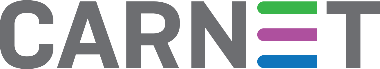 DOKUMENTACIJA O NABAVIOTVORENI POSTUPAK JAVNE NABAVEPREDMET NABAVE:Nabava radova za uređenje Regionalnih obrazovnih centaraev. broj: 40-21-MV-OPZagreb, rujan 2021.Ponuditelj: obavezno unijeti podatkeAdresa: obavezno unijeti podatkeHrvatska akademska i istraživačka mreža – CARNETJosipa Marohnića 510 000 ZagrebDio/dijelovi ponude koji se dostavlja/dostavljaju odvojenoNE OTVARAJOtvoreni postupak javne nabave:Nabava radova za uređenje Regionalnih obrazovnih centaraEV. BR: 40-21-MV-OPKriterijPostotakBroj bodovaCijena70%70Jamstvo za otklanjanje nedostataka u jamstvenom roku30%30Maksimalni broj bodova100%100R. br.Kriterij bodovanjaBroj godina ponuđenog jamstvenog rokaBodoviUkupno1.Jamstvo za uklanjanje nedostataka u jamstvenom roku za instalacije elektrike, rasvjetu i klima uređaje43Do 30 bodova1.Jamstvo za uklanjanje nedostataka u jamstvenom roku za instalacije elektrike, rasvjetu i klima uređaje591.Jamstvo za uklanjanje nedostataka u jamstvenom roku za instalacije elektrike, rasvjetu i klima uređaje6 i više152.Jamstvo za uklanjanje nedostataka u jamstvenom roku za termo  toplinske radove (radijatori i pripadajući pribor)632.Jamstvo za uklanjanje nedostataka u jamstvenom roku za termo  toplinske radove (radijatori i pripadajući pribor)792.Jamstvo za uklanjanje nedostataka u jamstvenom roku za termo  toplinske radove (radijatori i pripadajući pribor)8 i više15Sveukupni broj bodova za kriterij Jamstvo za otklanjanje nedostataka u jamstvenom roku (J)Sveukupni broj bodova za kriterij Jamstvo za otklanjanje nedostataka u jamstvenom roku (J)Sveukupni broj bodova za kriterij Jamstvo za otklanjanje nedostataka u jamstvenom roku (J)Sveukupni broj bodova za kriterij Jamstvo za otklanjanje nedostataka u jamstvenom roku (J)Do 30 bodovaPonuditelj: obavezno unijeti podatkeAdresa: obavezno unijeti podatkeHrvatska akademska i istraživačka mreža – CARNETJosipa Marohnića 510 000 ZagrebDio/dijelovi ponude koji se dostavlja/dostavljaju odvojenoNE OTVARAJOtvoreni postupak javne nabave:Nabava radova za uređenje Regionalnih obrazovnih centaraEV. BR: 40-21-OPR.br.Kriterij bodovanjaBroj godina ponuđenog jamstvenog roka1.Dodatno jamstvo za uklanjanje nedostataka u jamstvenom roku za instalacije elektrike, rasvjetu i klima uređajeR.br.Kriterij bodovanjaBroj godina ponuđenog jamstvenog roka1.Dodatno jamstvo za uklanjanje nedostataka u jamstvenom roku za termo toplinske radove (radijatori i pripadajući pribor)